RENCANA  PEMBANGUNAN JANGKA MENENGAH DESA (RPJMDes) 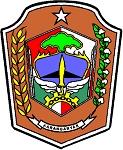 DESA JATISUKOKECAMATAN JATIPUROKABUPATEN KARANGANYARTAHUN   2019  - 2025KEPUTUSAN BADAN PERMUSYAWARATAN DESA (BPD)DESA JATISUKO KECAMATAN JATIPUROKABUPATEN KARANGANYARNOMOR : 2 TAHUN  2019TENTANG KESEPAKATAN RANCANGAN PERATURAN DESA MENGENAIRENCANA PEMBANGUNAN JANGKA MENENGAH ( RPJMDes )                TAHUN 2019 - 2025BADAN PERMUSYAWARATAN DESA JATISUKOMEMUTUSKANBADAN PERMUSYAWARATAN DESA (BPD)DESA  JATISUKOKETUASARNOBERITA ACARA KESEPAKATAN BERSAMA KEPALA DESA DAN BPDNomor :  2  /DS-Jatisuko/Tahun 2019Nomor :  2  /BPD -Jatisuko/Tahun 2019KESEPAKATAN BERSAMA KEPALA DESA DAN BPD DESA JATISUKOTENTANGPERATURAN DESA TENTANG RENCANA JANGKA MENENGAH DESA (RPJMDesa) TAHUN 2019-2025Pada hari ini Jumat tanggal dua puluh delapan bulan Juni Tahun Dua Ribu sembilan belas kami yang bertanda tangan di bawah ini :SUGENG RIYANTO	:	Kepala Desa Jatisuko dalam hal ini bertindak untuk dan atas nama Pemerintah Desa Jatisuko selanjutnya disebut PIHAK PERTAMASARNO	:	Ketua / Wakil Ketua / Anggota BPD Desa Jatisuko dalam hal ini bertindak untuk dan atas nama Badan Permusyawaratan Desa (BPD) Desa Jatisuko selanjutnya disebut PIHAK KEDUAMenyatakan bahwa 1. 	PIHAK KEDUAtelah membahas dan menyepakati RPJMDesa 2019-2025 yang telah diajukan PIHAK PERTAMA, dengan penyesuaian dan perubahan sebagaimana tertuang pada catatan yang terlampir Berita Acara ini2.	PIHAK PERTAMA dapat menerima dengan baikpenyesuaian dan perubahan RPJMDesa 2019-2025 sebagaimana tertuang pada catatan yang terlampir Berita Acara ini3.	PIHAK PERTAMA akan menyelesaikan perubahan dan koreksi atas RPJMDesa 2019-2025  selaras dengan penyesuaian dan perubahan sebagaimana tertuang pada catatan yang terlampir Berita Acara ini selambat-lambatnya sebelum 3 (tiga) hari kerja setelah tanggal ditandatangani Berita Acara ini.4.	PIHAK PERTAMA akan menyampaikan kepada Camat Jatipuro untuk mendapat evaluasi selambat-lambatnya 6 (enam) hari kerja setelah tanggal ditandatangani Berita Acara iniDemikianlah Berita Acara ini dibuat dan ditandatangani oleh kedua belah pihak dalam rangkap 2 (dua) untuk dapat dipergunakan sebagaimana mestinyaBERITA ACARA MUSYAWARAH DESAPEMBAHASAN BPD TERHADAP RPJMDesa 2019-2025Pada hari ini Kamis tanggal Dua Puluh Tujuh Bulan Juni Tahun Dua Ribu Sembilan Belas bertempat di desa Jatisuko, Kecamatan Jatipuro, Kabupaten Karanganyar dengan dihadiri  oleh Ketua, Anggota Badan permusyawaratan Desa, Kepala Desa dan perangkat Desa serta Tokoh masyarakat, Tokoh Agama, Tokoh Pemuda Karang Taruna serta Organisasi Wanita dalam rangka membahas Rencana Pembangunan Jangka Menengah Desa Jatisuko Tahun 2019-2025Dalam Rapat tersebut telah diperoleh kata sepakat mengenai pokok-pokok hasil musyawarah dengan para peserta sebagai berikut :Menyepakati RPJMDesa 2019-2025 dengan rincian sebagai berikutBidang Penyelenggaraan Pemerintah Desa b. Bidang Pembangunanc. Bidang Pembinaan Kemasyarakatand. Bidang Pemberdayaan Masyarakat Bidang pembiayaanBidang penanggulangan bencana, Darurat, Mendesak DesaDemikian Berita Acara Rapat Badan Permusyawaratan Desa ini dibuat untuk dipergunakan sebagaimana mestinya.BADAN PERMUSYAWARATAN DESA (BPD)DESA JATISUKOKetua / Anggota		:SARNO	(……………………)Wakil Ketua/Anggota		:	SUWANDI	(……………………)Sekretaris / Anggota		:	YUDHA ADI PERDANA	(……………………)Kabid Pemerintahan		:	KASIH HARINI WIDIYASTUTI	(……………………)Dan Pembinaan DesaKabid Pembangunan		:	MARYATNO	(……………………)Dan PemberdayaanMasyarakat DesaDAFTAR HADIR PERANGKAT DESA DAN UNDANGAN LAINNYAACARA	:	PEMBAHASAN RPJMDesa 2019-2025DESA	:	JATISUKOKECAMATAN	:	JATIPUROTANGGAL	:	……………………………………………………….BPD Desa JatisukoSekretaris,(YUDHA ADI PERDANA)KEPALA DESA JATISUKO KECAMATAN JATIPUROKABUPATEN KARANGANYARPERATURAN DESA JATISUKONOMOR 2 TAHUN 2019TENTANGRENCANA PEMBANGUNAN JANGKA MENENGAH DESA (RPJM-Desa)TAHUN 2019-2025DENGAN RAHMAT TUHAN YANG MAHA ESAKEPALA DESA JATISUKO,Dengan  Kesepakatan BersamaBADAN PERMUSYAWARATAN DESA JATISUKOdanKEPALA DESA JATISUKOMEMUTUSKAN :BAB IKETENTUAN UMUMPasal 1Dalam Peraturan Desa ini yang dimaksud dengan :Daerah adalah Kabupaten KaranganyarPemerintah Daerah adalah Pemerintah Kabupaten KaranganyarBupati adalah Bupati KaranganyarDewan Perwakilan Rakyat Daerah adalah Dewan Perwakilan Rakyat Daerah Kabupaten KaranganyarCamat adalah Perangkat Daerah yang mempunyai wilayah kerja di tingkat Kecamatan dalam Kabupaten KaranganyarDesa adalah Desa adalah desa dan desa adat atau yang disebut dengan nama lain, selanjutnya disebut Desa, adalah kesatuan masyarakat hukum yang memiliki batas wilayah yang berwenang untuk mengatur dan mengurus urusan pemerintahan, kepentingan masyarakt setempat, berdasarkan prakarsa masyarakat, hak asal-usul, dan /hak tradisional  yang diakui dan dihormati dalam sistem Pemerintahan Negara Kesatuan Republik Indonesia.Pemerintahan Desa adalah penyelenggara urusan Pemerintahan dan kepentingan masyarakat setempat dalam sistem Pemerintahan Negera Kesatuan Republik Indonesia.Badan Permusyawaratan Desa atau yang disebut dengan nama lain adalah lembaga yang melaksanakan fungsi pemerintahan yang anggotanya merupakan wakil dari penduduk desa berdasarkan keterwakilan wilayah dan ditetapkan secara demokratis; Pemerintahan Desa adalah penyelenggaraan urusan pemerintahan dan kepentingan masyarakat setempat dalam system pemerintahan Negara Kesatuan Republik Indonesia.Pemerintah Desa adalah Kepala Desa atau yang disebut nama lain dibantu perangkat desa sebagai unsur penyelenggaraan pemerintahan desa;Peraturan Desa adalah Peraturan perundang-undangan  yang ditetapkan oleh Kepala Desa setelah dibahas dan disepakati bersama Badan Permusyawaratan Desa;Rencana Pembangunan Menengah Desa selanjutnya disingkat RPJM Desa, adalah rencana kegiatan pembangunan desa untuk jangka waktu 6 (enam) tahun;BAB II
TATA CARA PENYUSUNAN DAN PENETAPAN RPJM-DESA 2019-2025Pasal 2Rencangan RPJM-Desa disusun  oleh Pemerintahan Desa;Dalam menyusun rancangan RPJM-Desa, Pemerintahan Desa harus memperhatikan dengan sungguh-sungguh aspirasi yang berkembang di masyarakat yang diwadahi oleh Lembaga Kemasyarakatan Desa;Rancangan RPJM-Desa yang berasal dari Pemerintahan Desa disampaikan oleh Kepala Desa kepada pemangku kepentingan yaitu: LPM, Lembaga Kemasyarakatan, PKK, KPM Tokoh Masyarakat, tokoh Agama, dan sebagainya;Setelah menyusun rancangan RPJM-Desa, Pemerintahan Desa menyampaikan rancangan RPJMDes kepada BPD untuk melaksanakan Musyawarah Desapenyusunan RPJMDes untuk menbahas dan menyepakati rancangan RPJMDes menjadi dokumen RPJMDes dalam bentuk Peraturan Desa;Musyawarah desa Penyusunan RPJMDes diselenggarakan oleh BPD yang dihadiri oleh BPD, Pemerintah Desa, dan Unsur Masyarakat ;Setelah dilakukan Musyawarah Desa Penyusunan RPJMDes sebagaimana dimaksud dalam ayat (4) dan (5) maka Kepala Desa mengeluarkan Peraturan Desa tentang Dokumen RPJMDes  serta memerintahkan Sekretaris Desa untuk mengundangkan dalam Lembaran DesaBAB III
MEKANISME PENGAMBILAN KEPUTUSAN PENETAPAN RPJM-DESAPasal 3Setelah dilakukan Musyawarah Desa Penyusunan RPJMDes sebagaimana dimaksud dalam ayat (4) dan (5) maka Kepala Desa mengeluarkan Peraturan Desa tentang Dokumen RPJMDes  serta memerintahkan Sekretaris Desa untuk mengundangkan dalam Lembaran Desa;Mekanisme pengambilan keputusan dalam forum Musyawarah Desa Penyusunan RPJMDes berdasarkan musyawarah dan mufakat.BAB IVVISI DAN MISIPasal 4Visi  :  “ MENJADIKAN DESA JATISUKO YANG MAJU DAN BERMARTABAT ”Pasal 5Misi  : BAB VSTRATEGI DAN ARAH KEBIJAKAN  Pasal 6Strategi Pembangunan Desa :Meningkatkan kwalitas dan kwantitas pemerintahan desa dan BPD.Meningkatkan pembangunan desa dengan memenuhi kebutuhan dasar masyarakat desaMelaksanakan program pemberdayaan masyarakat Desa.Meningkatkan partisipasi masyarakat didalam pembangunan desa agar desa menjadi berkembang dan mandiri;Terciptanya lingkungan yang berkualitas, sehat dan lestariTerwujudnya pelayanan masyarakat yang prima didasarkan pada pemerintahan yang baik, bersih dan berwibawa. Pasal 7Arah Kebijakan Keuangan Desa :Meningkatkan daya dukung terhadap peningkatan pendapatan masyarakatTersedianya sarana dan prasarana kebutuhan dasar masyarakatTerlaksananya program-program yang melibatkan partisipasi masyarakatTerwujudnya perubahan desa menuju sejahtera dan mandiri dengan meningkatkan pemberdayaan masyarakat desa;Terwujudnya kualitas pemerintahan desa dan BPD dalam melaksanakan penyelenggaraan pembangunan di desa.Pasal 8Arah Kebijakan Pembangunan Desa :Belanja Kepala desa dan perangkat desa;Intensif RT dan RW;Operasional Lembaga kemasyarakatan Desa;Tunjangan operasional BPD;Program operasional Pemerintahan Desa;Program Pelayanan Dasar;Program pelayanan dasar infrastruktur;Program kebutuhan primer pangan;Program pelayanan dasar pendidikan;Program pelayanan kesehatan;Program kebutuhan primer Sandang;Program Penyelenggaraan Pemerintahan Desa;Program Ekonomi produktif;Program peningkatan kapasitas sumberdaya aparatur desa;Program penunjang peringatan hari-hari besar;Program dana bergulir.BAB VIKETENTUAN PENUTUPPasal 9Hal-hal lain yang belum cukup diatur dalam peraturan RPJM-Desa ini akan diatur oleh Peraturan Kepala Desa dan Keputusan Kepala Desa.                                                                                                                                                                                                                                                               .Pasal 10Peraturan Desa tentang RPJM-Desa ini mulai berlaku pada saat diundangkan.Agar setiap orang dapat mengetahuinya, memerintahkan pengundangan peraturan Desa ini dengan menempatkan dalam lembaran DesaDitetapkan di JatisukoPada tanggal 28 Juni 2019KEPALA DESA JATISUKO      SUGENG RIYANTODiundangkan di Desa JatisukoPada tanggal 28 Juni 2019Sekretaris DesaFEBRIANA DWILESTARILembaran desa Jatisuko Tahun 2019 Nomor 2KATA PENGANTARPuji syukur kehadirat Allah Swt setelah melalui proses penggalian gagasan di setiap dusun dan kelompok sampai dengan musyawarah desa dalam rangka Menggagas Masa Depan Desa, tim penyusun yang terdiri dari Kepala Desa, Sekretaris Desa, LPM, Kepala Dusun, KPMD, Wakil Masyarakat, anggota BPD dan Perangkat Desa Jatisuko telah berhasil membahas dan menyepakati Dokumen RPJMDes.RPJMDes adalah bagian dari perencanaan seluruh warga masyarakat Desa Jatisuko yang menginginkan masa depan desa yang lebih baik di segala bidang. Mimpi desa akan menjadi kenyataan ketika dimulai dengan perencanaan yang matang dan disertai kerja keras dan usaha untuk mewujudkannya.Dokumen ini dalam penyusunannya telah melalui proses yang panjang dan melibatkan banyak orang dan merupakan pengalaman pertama bagi masyarakat dalam menyusun mimpi-mimpi desa dalam bentuk dokumen perencanaan desa.Meskipun banyak kekurangan dalam penyusunan dokumen RPJMDes tetapi dokumen ini sudah cukup mewakili aspirasi dari seluruh lapisan masyarakat karena disusun dengan prinsip lengkap, cermat, sistematis, partisipatif dan terbuka.Ucapan terima kasih kami sampaikan kepada semua pihak yang telah membantu Tim Penyusun dalam proses penyusunan RPJMDes ini sesuai dengan tahapan-tahapan yand diatur dalam UU Nomor 6 Tahun 2014 tentang Desa, Peraturan Pemerintah Nomor 43 Tahun 2014 tentang Peraturan Pelaksanaan UU Nomor 6 Tahun 2014 tentang Desa dan permendagri No 114 Tahun 2014 tengang Pedoman Pembangunan DesaHarapan kami semoga Dokumen ini bisa menjadi landasan pijak dalam melaksanakan proses Pembangunan di Desa Jatisuko Kecamatan Jatipuro Kabupaten Karanganyar dan semoga seluruh Rencana Pembangunan yang tersusun dalam dokumen RPJMDes ini bisa terealisasi sesuai dengan yang di cita-citakan masyarakat Desa Jatisuko.Jatisuko, 28 Juni 2019Tim PenyusunDAFTAR ISIBAB IPENDAHULUANLATAR BELAKANGBahwa berdasarkan Undang-undang Nomor 6 tahun 2014 tentang Desa, ( Lembaran Negara Republik Indonesia Tahun 2014 Nomor 7 ) peraturan Pemerintah Republik Indonesia Nomor 43 tahun 2014 tentang Peraturan pelaksanaan Undang-undang Nomor 6 Tahun 2014 tentang DesaPeraturan Pemerintah Republik Indonesia Nomor 60 tahun 2014 tentang Dana Desa yang bersumber dari Anggaran Pendapatan dan Belanja Negara, Desa adalah Desa adalah desa dan desa adat atau yang disebut dengan nama lain, selanjutnya disebut Desa, adalah kesatuan masyarakat hukum yang memiliki batas wilayah yang berwenang untuk mengatur dan mengurus urusan pemerintahan, kepentingan masyarakt setempat, berdasarkan prakarsa masyarakat, hak asal-usul, dan/hak tradisional  yang diakui dan dihormati dalam sistem Pemerintahan Negara Kesatuan Republik Indonesia.Landasan Pemikiran dalam pengaturan mengenai desa adalah keanekaragaman, partisipasi, otonomi asli, demokrasi dan pemberdayaan masyarakat. Berdasarkan pola pemikiran dimaksud, dimana bahwa berwenang mengurus kepentingan masyarakat setempat berdasarkan asal-usul dan adat istiadat setempat yang diakui dan /atau dibentuk dalam sistem Pemerintahan Nasional dan berada di Kabupaten/Kota, maka sebuat desa diharuskan mempunyai perencanaan yang matang berdasarkan partisipasi dan transparansi serta demokrasi yang berkembang di desa, maka desa diharuskan mempunyai Rencana Pembangunan Jangka Menengah Desa (RPJM Desa) ataupun Rencana Pembangunan Tahunan Desa (RKP Desa). RPJM Desa Jatisuko ini merupakan rencana strategis Desa Jatisuko untuk mencapai  tujuan dan cita-cita desa. RPJM Desa tersebut nantinya akan menjadi dokumen perencanaan yang akan menyesuaikan perencanaan tingka Kabupaten. Spirit ini apabila dapagt dilaksanakan dengan baik maka kita akan memiliki sebuah perencanaan yang memberi kesempatan kepada desa untuk melaksanakan kegiatan perencanaan pembangunan yang lebih sesuai dengan prinsip-prinsip Pemerintahan yang baik (Good Goverment) seperti patisipasif, transparan dan akuntabilitas. DASAR HUKUMUndang-Undang Nomor 33 Tahun 2004 tentang Perimbangan Keuangan antara Pemerintah Pusat dan Pemerintahan Daerah (Lembaran Negara Republik Indonesia Tahun 2004 Nomor 126, Tambahan Lembaran Negara Republik Indonesia Nomor 4438);Undang-Undang Nomor 12 Tahun 2011 tetang Pembentukan Peraturan Perundang-Undangan (Lembaran Negara Republik Indonesia Tahun 2011 Nomor 82);Undang-undang Nomor 6 tahun 2014 tentang Desa, ( Lembaran Negara Republik Indonesia Tahun 2014 Nomor 7 )peraturan Pemerintah Republik Indonesia Nomor 43 tahun 2014 tentang Peraturan pelaksanaan Undang-undang Nomor 6 Tahun 2014 tentang Desa;Peraturan Pemerintah Republik Indonesia Nomor 60 tahun 2014 tentang Dana Desa yang bersumber dari Anggaran Pendapatan dan Belanja Negara;Peraturan Menteri Dalam Negeri Nomor 111 Tahun 2014 tentang  Pedoman Teknis Peraturan di Desa;Peraturan Menteri Dalam Negeri Nomor113 Tahun 2014 tentang Pengelolaan keuangan Desa;Peraturan Menteri Dalam Negeri Nomor 114 Tahun 2014 tentang Pedoman Pembangunan Desa;Peraturan Menteri Desa, PDT dan Transmigrasi  Nomor 1 Tahun 2015 tentang Pedoman Kewenangan Berdasarkan Hak Asal Usul dan Kewenangan Lokal Berskala DesaPeraturan Menteri Desa, PDT dan Transmigrasi  Nomor 2 Tahun 2015 tentang Tata Tertib dan Mekanisme Pengambilan Keputusan Musyawarah Desa;Peraturan Menteri Desa, PDT dan Transmigrasi Nomor 16Tahun 2018tentang Penetapan Prioritas Penggunaan Dana Desa Tahun 2019;Peraturan Daerah Kabupaten Karanganyar No. 12 Tahun 2015 tentang Pembangunan Desa dan Kerja Sama Desa;Peraturan Daerah Kabupaten Karanganyar Nomor 86 Tahun 2016  tentang Pedoman Pelaksanaan Pembangunan Desa;MAKSUD DAN TUJUANMaksud Penyusunan RPJMDesMaksud diadakannya penyusunan Rencana pembangunan Jangka Menengah Desa (RPJMDes) adalah:Menjabarkan Visi dan Misi, dan Program pemerintah desa dalam kurun waktu enam  tahun dalam melaksanakan proses pembangunan .Dengan diberlakukannyaUndang-undang Nomor 6 tahun 2014 tentang Desa, ( Lembaran Negara Republik Indonesia Tahun 2014 Nomor 7 ) peraturan Pemerintah Republik Indonesia Nomor 43 tahun 2014 tentang Peraturan pelaksanaan Undang-undang Nomor 6 Tahun 2014 tentang DesaPeraturan Pemerintah Republik Indonesia Nomor 60 tahun 2014 tentang Dana Desa yang bersumber dari Anggaran Pendapatan dan Belanja Negara,di harapkan dalam melakukan proses pembangunan di desa, penyelenggaraan pemerintahan di desa, pemberdayaan masyarakat di desa, partisipasi masyarakat, siltap Kepala Desa dan perangkat, operasional Pemerintahan Desa, tunjangan operasional BPD, dan Intensif RT/RW bisa di prioritaskan sesuai dengan kondisi serta potensi yang dimiliki desa setempat.Memberikan kesempatan partisipasi masyarakat dalam proses perencanaan, pelaksanaan dan monitoring pembangunan yang dilaksanakan di desa yang di harapkan bisa menekan terjadinya penyimpangan dalam proses pelaksanaan.Tujuan Penyusunan RPJMDesAdapun tujuan di adakannya penyusunan Rencana pembangunan Jangka Menengah Desa (RPJMDes) adalah :Membuat suatu dokumen perencanaan pembangunan yang memberikan arah kebijakan keuangan desa, strategi pembangunan desa, sasaran-sasaran setrategis yang ingin dicapai selama enam tahun kedepan.Memberikan arah mengenai kebijakan umum dan program pembangunan desa selama enam tahun kedepan.Menjadi landasan bagi penyusunan usulan program desa yang akan dibiayai oleh APBDes, APBD Kabupaten, APBD Propinsi serta APBN. Sebagai bahan evaluasi serta refleksi pembangunan yang akan datang.Sebagai media informasi dan juga pengukuran kinerja pemerintah desa terkait capaian-capaian pembangunan dalam kurun waktu enam tahun kedepan.BAB IIGAMBARAN UMUM DESA2.1	Legenda dan Sejarah DesaDesa Jatisuko adalah salah satu Desa di Kecamatan Jatipuro yang terletak di paling utara dari Kecamatan Jatipuro dan berbatasan dengan Kecamatan Jumapolo, nama ini terjadi pada tahun 1933, jika dilihat dari kejadian ini tidak akan nyata lagi sebb sebelumnya wilayah Jatipuro yang dahulu panewon itu terdapat 29 Desa. Pemerintahan saat ini adalah pemerintahan Kolonial Belanda yang juga dibawah kekuasaan Mangkunegaran. Para panggowo yang sekarang disebut Perangkat Desa juga sabagai abdi dalem Mangkunegaran.Sebelum bernama Jatisuko. Desa ini terdiri dari 2 Kelurahan yaitu :Kelurahan Gondopolo yang terdiri dari 5 Dusun yaitu Dusun Gondopolo, Dusun Pepe, Dusun Rejosari, Dusun Tengklik dan Dusun Nanti.Kelurahan Garut yang terdiri dari 3 Dusun yaitu Dusun Garut, Dusun Tegalkatak, dan Dusun Karanganyar.Kemudian Desa Jatisuko terus berkembang dengan 5 kali pergantian Kepala Desa :Bapak Podo IkromoBapak HarjonoBapak SaimanPj. Bapak MukimanBapak SuyatoPj. Bapak RahmantoBapak SiranPj. Ibu Sri ningsih S.Sos, MMBapak Sugeng Riyanto2.1 Sumber Daya AlamBatas Wilayah DesaLetak geografi Desa Jatisuko , terletak diantara :Sebelah Utara		: Desa PlosoSebelah selatan	: Desa Jatiwarno dan Desa JatiharjoSebelah Barat		: Desa Karangbangun dan Desa JatimulyoSebelah Timur		: Desa JatikuwungLuas Wilayah DesaSawah		: 152,0	haBukan sawahPekarangan	: 28,0		haTegal		: 23,0 	haLainnya		:   7,3245 	haOrbitasi Jarak ke ibu kota kecamatan terdekat 		:    5 	KMLama jarak tempuh ke ibu kota kecamatan	:  10 	MenitJarak ke ibu kota kabupetan 			:  40 	KMLama jarak tempuh ke ibu kota Kabupaten 	:  30 	MenitJumlah penduduk berdasarkan jenis kelaminKepala Keluarga		:   991	KKLaki-laki			: 1516	OrangPerempuan		: 1434	Orang2.2 Sumber Daya ManusiaPendidikanSD/ MI			: 1454	OrangSLTP/ MTs			:   615	OrangSLTA/ MA			:   491	OrangS1/ Diploma		:     84	OrangPutus Sekolah		:       -		OrangButa Huruf		: ....  OrangLembaga PendidikanGedung TK/PAUD	: 2 buah/ Lokasi di Dusun Nanti, dan					  Dusun TegalkatakSD/MI			: 3 buah/ Lokasi di Dusun Nanti, Dusu 	  Tegalkatak dan Dusun GondopoloSLTP/MTs			: 1 buah/ Lokasi di Dusun TengklikSLTA/MA			: -  buahLain-lain			: -  buahKesehatanKematian BayiJumlah Bayi lahir pada tahun ini 	: 20	orangJumlah Bayi meninggal tahun ini	: -	orangKematian Ibu MelahirkanJumlah ibu melahirkan tahun ini		: 20	orangJumlah ibu melahirkan meninggal tahun ini: -	orangCakupan ImunisasiCakupan Imunisasi Polio 3		: 20    orangCakupan Imunisasi DPT-1		: 21	orangCakupan Imunisasi Cacar		: 16	orangGizi BalitaJumlah Balita				: 174	orangBalita gizi buruk				: -	orangBalita gizi baik				: 163	orangBalita gizi kurang				: 11	orangPemenuhan air bersihPengguna sumur galian			: ........KKPengguna air PAH				: ...........KKPengguna sumur pompa			: -	KKPengguna sumur hidran umum		: -	KKPengguna air sungai			: -	KKKeagamaan.Data Keagamaan Desa JatisukoJumlah Pemeluk :Islam			: 2953	orangKatolik			: 5		orangKristen			: 5		orangHindu			: -		orangBudha			: -		orangData Tempat IbadahJumlah tempat ibadah :Masjid/ Musholla		:  11	buahGereja				:   -  	buahPura				:   -	buahVihara			 	:   -	buah2.3	 Sumber Daya Ekonomi, Sosial dan BudayaPertanian Jenis Tanaman :Padi sawah			: ........  .haPadi Ladang			: .............haJagung				: ........    .haPalawija			: .............haTembakau			: -	haTebu				: .............haKakao/ Coklat		: -	haSawit				: -	haKaret				: -	haKelapa				: -	haKopi				: -	haSingkong			: ...........  haLain-lain			: .............haStruktur Mata PencaharianJenis Pekerjaan :Petani				: 643	orangPedagang			: 524	orangPNS				: 27	orangGuru				: 11	orangBidan/ Perawat		: 5	orangTNI/ Polri			: 1	orangPesiunan			: 4	orangSopir/ Angkutan		: 9	orangBuruh				: 10	orangJasa persewaan		: 2	orangSwasta				: 607	orang2.2.  SOTK DESALembaga pemerintahanJumlah aparat desa :Kepala Desa			: 1	orangSekretaris Desa		: 1	orangPerangkat Desa		: 14	orangBPD				: 5	orangLembaga kemasyarakatanJumlah Lembaga Kemasyarakatan :LPM				:   4	KelompokPKK				:   9	KelompokPosyandu			: 10	KelompokPengajian			:   1	KelompokArisan				:   3 	KelompokSimpan Pinjam		:   1	KelompokKelompok Tani		: 12	KelompokGapoktan			:   1	KelompokKarang Taruna		:   9	KelompokPembagian WilayahNama Dusun :Dusun Karanganyar	: Jumlah 3 RTDusun Tegalkatak		: Jumlah 4 RTDusun Garut			: Jumlah 3 RTDusun Tengklik		: Jumlah 4 RTDusun Rejosari		: Jumlah 2 RTDusun Gondopolo		: Jumlah 4 RTDusun Pepe			: Jumlah 4 RTDusun Nanti			: Jumlah 3 RTStruktur Organisasi DesaSUSUNAN ORGANISASI PEMERINTAHANDESA JATISUKOKECAMATAN  JATIPURO KABUPATEN KARANGANYARNAMA-NAMA APARAT DESA :Kepala desa				: SUGENG RIYANTOSekretaris Desa			: FEBRIANA DWILESTARIKepala Seksi Pemerintahan		: SIGID WAHYUDIKepala Seksi Kesejahteraan	: TRI HARSONOKepala Seksi Pelayanan		: SUNARKOKepala Urusan TU dan Umum	: SUNARJOKepala Urusan Perencanaan	: WARNOKepala Ururan Keuangan		: ARIS SUWARNOKepala Dusun 1. Dusun Karanganyar		: TRININGSIH2. Dusun Tegalkatak		: YOGI SYAHLAM MAULANA3. Pj Dusun Garut		: MARYADI4. Dusun Tengklik		: MARYADI5. Dusun Rejosari		: DIYONO6. Dusun Gondopolo		: SUKARNO7. Dusun Pepe			: WALUYO8. Dusun Nanti			: SUNARMISUSUNAN ORGANISASI BADAN PERMUSYAWARATAN DESADESA JATISUKOKECAMATAN JATIPURO KABUPATEN KARANGANYARNAMA-NAMA ANGGOTA BADAN PERMUSYAWARATAN DESA (BPD)Ketua / Anggota		: SARNO	Wakil Ketua/Anggota		:	SUWANDI	Sekretaris / Anggota		:	YUDHA ADI PERDANA	Kabid Pemerintahan		:	KASIH HARINI WIDIYASTUTIDan Pembinaan DesaKabid Pembangunan		:	MARYATNO	Dan PemberdayaanMasyarakat DesaBAB IIIMASALAH DAN POTENSIMasalah dan potensi dimaksudkan disini berisikan hal-hal sebagai berikut:Daftar Masalah Dan Potensi Dari sketsa Desa;Daftar masalah dari potret desa bersumber dari hasil pengkajian desa yang mencerminkan daftar masalah kondisi prasarana; lingkungan; kesehatan; pendidikan; sosial-budaya; keamanan dan sumberdaya perekonomian yang ada di desa.Daftar potensi dari sketsa desa merupakan rincian peluang atau kondisi lain yang bisa dioptimalkan dari gambaran masalah yang ada di desa yang bisa merubah keadaan setempat menjadi lebih baik.Daftar Masalah Dan Potensi Dari Kalender Musim;daftar masalah dari kalender musim merupakan daftar gambaran dari hasil pengkajian dari kondisi musim di desa setempat yang menjelaskan situasi/keadaan pada masing-masing musim tertentu (musim kemarau; musim pancaroba; dan musim hujan).Daftar potensi dari kalender musim merupakan daftar sumberdaya alam/material yang bisa dioptimalkan untuk mendukung perbaikan masalah (sosial; ekonomi; lingkungan; dll) yang ditimbulkan oleh faktor musim.Daftar Masalah Dan Potensi Dari Bagan Kelembagaan.Daftar masalah dari bagan kelembagaan merupakan daftar masalah yang menjadi temuan dari hasil pengkajian atas kondisi kelembagaan yang ada di desa, seperti pada pemerintah desa; BPD; RT; Kelompok Tani; kelembagaan simpan pinjam; ; dll.Daftar potensi dari bagan kelembagaan adalah daftar potensi yang bisa dikembangkan dari kondisi/keadaan yang ada dari masing-masing kelembagaan yang ada di desa tersebut.BAB IVRUMUSAN PRIORITAS MASALAH4.1 BIDANG PEMERINTAHAN4.2 BIDANG PEMBANGUNAN4.3 BIDANG PEMBINAAN4.4 BIDANG PEMBERDAYAANBIDANG PEMBERDAYAANBIDANG PENANGGULANGAN BENCANA, DARURAT, MENDESAK DESABAB VRENCANA PEMBANGUNAN JANGKA MENENGAH DESA4.1. VISI DAN MISIDemokratisasi memiliki makna bahwa penyelenggaraan pemerintahan dan pelaksanaan pembangunan di desa harus mengakomodasi aspirasi dari masyarakat melalui Badan Permusyawaratan Desa dan Lembaga Kemasyarakatan yang ada sebagai mitra Pemerintah Desa yang mampu mewujudkan peran aktif masyarakat agar masyarakat senantiasa memiliki dan turut serta bertanggungjawab terhadap perkembangan kehidupan bersama sebagai sesama warga desa sehingga diharapkan adanya peningkatan taraf hidup dan kesejahteraan masyarakat melalui penetapan kebijakan, program dan kegiatan yang sesuai dengan esensi masalah dan prioritas kebutuhan masyarakat.          Atas dasar pertimbangan tersebut di atas, maka untuk jangka waktu 6 ( enam ) tahun ke depan diharapkan proses pembangunan di desa, penyelenggaraan pemerintahan di desa, pemberdayaan masyarakat di desa, partisipasi masyarakat, siltap Kepala Desa dan perangkat, operasional Pemerintahan Desa, tunjangan operasional BPD, dan Intensif RT/RW dapat benar-benar mendasarkan pada prinsip keterbukaan dan partisipasi masyarakat sehingga secara bertahap Desa Jatisuko dapat mengalami kemajuan. Untuk itu dirumuskan Visi dan Misi.4.1.1 Visi Desa“ MENJADIKAN DESA JATISUKO YANG MAJU DAN BERMARTABAT ”Rumusan Visi tersebut merupakan suatu ungkapan dari suatu niat yang luhur untuk memperbaiki dalam Penyelenggaraan Pemerintahan dan Pelaksanaan Pembangunan di Desa Jatisuko, baik secara individu maupun kelembagaan sehingga 6 ( enam ) tahun ke depan Desa Jatisuko mengalami suatu perubahan yang lebih baik dan peningkatan kesejahteraan masyarakat dilihat dari segi ekonomi dengan dilandasi semangat kebersamaan dalam Penyelenggaraan Pemerintahan dan Pelaksanaan Pembangunan.4.1.2 Misi4.2 KEBIJAKAN PEMBANGUNAN DESAProgram Desa diawali dari musyawarah Desa yang dihadiri oleh tokoh-tokoh masyarakat, tokoh Agama, RT / RW, Pemerintah Desa beserta BPD dalam rangka penggalian gagasan untuk dibahas dan disepakati. Dari penggalian gagasan tersebut dapat diketahui permasalahan yang ada di Desa dan kebutuhan apa yang diperlukan oleh masyarakat sehingga aspirasi seluruh lapisan masyarakat bisa tertampung.Sebagai tim penyusun berperan aktif membantu pemerintah Desa dalam membahas dan menyepakatiproses pembangunan di desa, penyelenggaraan pemerintahan di desa, pemberdayaan masyarakat di desa, partisipasi masyarakat, siltap Kepala Desa dan perangkat, operasional Pemerintahan Desa, tunjangan operasional BPD, dan Intensif RT/RW.Pemerintah Desa beserta BPD membahas dan menyepakati program proses pembangunan di desa, penyelenggaraan pemerintahan di desa, pemberdayaan masyarakat di desa, partisipasi masyarakat, siltap Kepala Desa dan perangkat, operasional Pemerintahan Desa, tunjangan operasional BPD, dan Intensif RT/RW, dalam hal ini menyusunnya yang bersifat mendesak dan harus dilakukan dengan segera dalam arti menyusun skala prioritas.4.2.1 Arah Kebijakan Pembangunan DesaArah Pengelolahan Pendapatan DesaPendapatan Desa bersumber APB Des dan Dana dari Pemerintah.Pendapatan Asli Desa dipungut  oleh Kepala  Dusun dibantu oleh  Perangkat Desa sesuai dengan wilayahnya masing - masing   kemudian dikumpulkan dan  disetorkan oleh Kepala Desa Desa.Pendapatan dari APBDes dan dari Pemerintah dikelola oleh bendahara Desa.Arah Pengelolahan Belanja DesaBelanja Kepala desa dan perangkat desa;Intensif RT dan RW;Operasional Lembaga kemasyarakatan Desa;Tunjangan operasional BPD;Program operasional Pemerintahan Desa;Program Pelayanan Dasar;Program pelayanan dasar infrastruktur;Program kebutuhan primer pangan;Program pelayanan dasar pendidikan;Program pelayanan kesehatan;Program kebutuhan primer Sandang;Program Penyelenggaraan Pemerintahan Desa;Program Pemberdayaan Masyarakat DesaProgram Ekonomi produktif;Program peningkatan kapasitas sumberdaya aparatur desa;Program penunjang peringatan hari-hari besar;Program dana bergulir.c). Kebijakan Umum AnggaranPemerintah Desa bersama BPD melaksanakan musyawarah guna membahas dan menyepakati anggaran yang dibutuhkan selama setahun dengan menggunakan tolok ukur pada tahun-tahun sebelumnya yang kemudian dituangkan dalam APBDes.4.2.2 Potensi Dan MasalahSumber daya AlamPotensi yang dimiliki desa Jatisuko adalah sumberdaya alam yang dimiliki desa adalah banyaknya lahan kosong yang pada saat ini belum dimanfaatkan secara maksimal.sumber daya manusiaPotensi yang dimiliki desa Jatisuko adalah tenaga, kader kesehatan, kader pertanian, dan tersedianya SDM yang memadai ini bisa dilihat dari tabel tingkat pendidikan di atas.Sumber daya sosialPotensi sumber daya sosial  yang dimiliki Desa Jatisuko adalah banyaknya lembaga-lembaga yanga ada dimasyarakat seperti LPM, Gapoktan, Kelompok Pengajian, Arisan, Kelompok Simpan Pinjam, Posyandu, Karang Taruna , dan lani-lain.Sumber daya ekonomiPotensi sumber daya ekonomi yang dimiliki Desa Jatisuko adalah adanya Lahan-Lahan Pertanian. Desa Jatisuko Permasalahan Secara Umum dijabarkan Sebagai Berikut :Bidang Sarana Prasarana FisikRendahnya tingkat kesadaran masyarakat dalam berswadaya dan pemeliharaan bangunanLokasi Pembangunan yang tidak merata sehingga menimbulkan kecemburuan sosialPembangunan yang kurang berdasarkan pada skala prioritas tetapi masih berdasar  keinginanMasih terbatasnya dana pembangunan desa yang dikelola desaBidang EkonomiBelum adanya pengembangan terhadap potensi ekonomi desaBelum adanya pemasukan dana secara maksimalTerbatasnya dana untuk modalBelum adanya pendidikan ketrampilan bagi masyarakatBidang Sosial BudayaPembangunan Non Fisik / Moral yang masih terabaikanBelum optimalnya pengembangan budaya lokal desaBidang PemerintahanTerbatasnya Sumber Daya Manusia dalam pelaksanaan PemerintahanPelaku-pelaku pemerintahan belum secara jelas mengetahui tugas pokok dan fungsiPelayanan masyarakat yang masih bersifat sentralistikSistem pemerintahan ditingkat yang paling bawah (RT) belum dapat berjalan optimalBuku Administrasi yang belum dimanfaatkan secara optimal.Bidang KesehatanBelum adanya tempat pelayanan kesehatan ( PKD ) yang memadaiPemanfaatan Posyandu yang belum optimalKegiatan kader posyandu yang masih bersifat perjuangan dan masih tergantung pada petugas kesehatanBelum terbentuk lembaga pelayanan kesehatan masyarakatBidang  KelembagaanMasih rendahnya pemahaman terhadap tugas pokok dan fungsi dari kelembagaan desaTingkat pertemuan / Rapat Koordinasi yang masih kurangBelum tersusunnya rencana kegiatan / program kerjaBuku pedoman tentang kelembagaan yang kurangBidang KamtibmasKegiatan masyarakat dalam Siskamling belum optimalRendahnya tingkat kesadaran masyarakat dalam mentaati aturanKurangnya kebersamaan dalam penanganan permasalahanBidang Lingkungan HidupMasih rendahnya kesadaran masyarakat dalam pemeliharaan lingkunganBelum tersedianya tempat pembuangan sampah yang memadaiPemanfaatan air bersih oleh masyarakat belum optimalPelestarian lingkungan hidup yang masih kurangBidang Partisipasi MasyarakatPartisipasi masyarakat dalam pertemuan masih kurangKegiatan Gotong royong yang masih KuraMasih rendahnya tingkat kesadaran masyarakat dalam kegiatan sosialBidang PertanianSaluran irigasi yang belum tertata dengan baikPerkumpulan petani belum berjalan dengan baikKekurangan air pada musim kemarauBidang HukumMasih dijumpai pelanggaran terhadap peraturan yang adaPenegakan hukum yang masih kurangAlergi terhadap aparat penegak hukum Bidang Perindustrian dan PerdaganganHome Industri yang belum dikembangkanKesulitan dan penambahan modalBidang PertanahanMasih rendahnya kesadaran masyarakat  dalam membuat hak milik / sertifikatPemasangan tanda batas tanah yang kurang jelas4.2.3 Bidang dan Kegiatan IndikatifBelanja Kepala desa dan perangkat desa;Intensif RT dan RW;Operasional Lembaga kemasyarakatan Desa;Tunjangan operasional BPD;Program operasional Pemerintahan Desa;Program Pelayanan Dasar;Program pelayanan dasar infrastruktur;Program kebutuhan primer pangan;Program pelayanan dasar pendidikan;Program pelayanan kesehatan;Program kebutuhan primer Sandang;Program Penyelenggaraan Pemerintahan Desa;Program Ekonomi produktif;Program peningkatan kapasitas sumberdaya aparatur desa;Program penunjang peringatan hari-hari besar;Program dana bergulir.4.2.4. Strategi PencapaianStrategiProgram Desa Jatisuko dilaksanakan dengan mengacu pada strategi-strategi yang disusun berdasarkan kondisi sosial ekonomi masyarakat.Menetapkan Desa Jatisuko sebagai Desa yang lebih maju dalam membangun Desa dengan kebersamaan	Fokus pengembangan ekonomi yaitu pada pertanian dan usaha ekonomi mikro  yang memiliki keunggulan komparatif dan diandalkan untuk dapat bersaing dengan daerah lainnya untuk dapat meningkatkan pendapatan masyarakat.Menyusun langkah-langkah operasional pembangunan Desa.Orientasi pengembangan diarahkan pada peningkatan ekonomi masyarakatPeningkatan kualitas SDM melalui pendidikanPeningkatan peran masyarakat melalui pemberdayaan masyarakatMeningkatkan kualitas hidup masyarakat melalui peduli kesehatanMelestarikan kehidupan sosial masyarakat yang berdasarkan nilai-nilai religiusMenetapkan prioritas pengembangan desa.Pembangunan Desa diarahkan pada infrastruktur pedesaanPembangunan sarana dan prasarana umumPembangunan fasilitas penunjang pembangunan ekonomi BAB VIPENUTUPSemua program yang kami cantumkan hanya kebutuhan utama kondisi pada saat ini, tidak menutup kemungkinan ada program tambahan yang sifatnya darurat dan tidak bisa ditunda, karena tidak tercantum dalam rencana program maka swadaya masyarakat sangat diperlukan berupa tenaga gotong royong maupun material yang bisa diambil dari lokal Desa.Karena program ini hanya untuk 6 (enam) tahun maka untuk menjembatani kekosongan dokumen perencanaan jangka menengah pada masa Jabatan Kepala Desa, penyusun menyiapkan program yang sifatnya hanya sekunder dan tidak membutuhkan biaya dalam jumlah besar karena masa akuisisi biasanya tidak lama.  Program tersebut meliputi rehabilitasi sarana dan prasarana yang ada selain itu menyusun juga akan melakukan evaluasi program apa saja yang belum terealisasi sehingga bisa diteruskan untuk RPJM-Des tahun-tahun selanjutnya sehingga program pembangunan tersebut bisa terus berkesinambungan meskipun yang menduduki jabatan Kepala Desa silih berganti.Demikian program - program yang kami rencanakan. Semoga Allah SWT memberikan  Ridho  sehingga   semua   program   dapat    terealisasi   sesuai denganyang direncanakan.Menimbang:a.bahwa sesuai ketentuan Undang-undang Nomor 6 Tahun 2014 tentang Desa dan peraturan turunannya yang bertujuan untuk pemerataan pembangunan dan meningkatkan partisipasi, kesejahteraan serta pelayanan masyarakat desa melalui pembangunan dalam skala desa;b.bahwa untuk melaksanakan pembangunan dalam skala desa tersebut, pelaksanaannya sesuai dengan daftar skala prioritas penghasilan tetap Kepala Desa dan perangkat, operasional Pemerintah desa, tunjangan operasional BPD, Intensif RT/RW, pembangunan desa, pemberdayaan masyarakat desa, penyelenggara pemerintah desa dan partisipasi masyarakat maka perlu dibuat Rencana Pembangunan Jangka Menengah Desa (RPJMDes);c.bahwa sehubungan dengan hal tersebut di atas, perlu menetapkan Peraturan Desa tentang Rencana Pembangunan Jangka Menengah Desa  Jatisuko Tahun 2019-2025;d.Bahwa sebelum peraturan desa sebagaimana dimaksud huruf c ditetapkan oleh Kepala Desa maka perlu dibahas dan disepakati RPJMDes 2019-2025 antara kepala desa dan BPD sesuai dengan berita acara musyawarah desa penyusunan RPJMDesa 2019-2025;e.Bahwa untuk melaksanakan hal diatas perlu ditetapkan dengan Keputusan BPD.Mengingat:1.Undang-undang Nomor 6 tahun 2014 tentang Desa, ( Lembaran Negara Republik Indonesia Tahun 2014 Nomor 7 )2.peraturan Pemerintah Republik Indonesia Nomor 43 tahun 2014 tentang Peraturan pelaksanaan Undang-undang Nomor 6 Tahun 2014 tentang Desa3.Peraturan Pemerintah Republik Indonesia Nomor 60 tahun 2014 tentang Dana Desa yang bersumber dari Anggaran Pendapatan dan Belanja Negara4.Peraturan Menteri Dalam Negeri Nomor 111 Tahun 2014 tentang   Pedoman Teknis Peraturan Desa;5.Peraturan Mentri Dalam Negeri Nomor 113 Tahun 2014 tentang Pengelolaan Keuangan Desa (Berita Negara Republik Indonesia Tahun 2014 Nomor 2093) sebagamana sudfah dirubah dengan Peraturan Menteri Dalam Negeri Nomor 20 Tahun 2018 (Berita Negara Republik Indonesia Tahun 2018 nomor 20); 6.Peraturan Menteri Dalam Negeri Nomor 114Tahun 2014 tentang Pedoman Pembangunan Desa;7.Peraturan Menteri Desa, PDT dan Transmigrasi Nomor 1 Tahun 2015 tentang Pedoman Kewenangan Berdasarkan Hak Asal Usul dan Kewenangan Lokal Berskala Desa;8.Peraturan Menteri Desa, PDT dan Transmigrasi Nomor 2 Tahun 2015 tentang Tata Tertib dan Mekanisme Pengambilan Keputusan Musyawarah Desa;9.Peraturan Menteri Desa, PDT dan Transmigrasi Nomor 5 Tahun 2015 tentang Penetapan Prioritas Penggunaan Dana Desa Tahun 2015;10.Peraturan Daerah Kabupaten Karanganyar No. 12 Tahun 2015 tentang Pembangunan Desa dan Kerja Sama Desa;11.Peraturan Daerah nomor 6 tahun 2017 tentang Kewenangan Desa Berdasarkan Hak Asal usul dan Kewenangan Lokal Berskala Desa;12.Peraturan Daerah Kabupaten 10 Nomor tahun 2019 tentang Rencana Pembangunan Jangka Menengah Daerah Tahunmm 2019-2023;13.Peraturan Bupati Karanganyar nomor 86 Tahun 2016 tentang Pedoman Pelaksanaan Pembanguan Desa;14.Peraturan Bupati Nomor 65 Tahun 2018 tentang Daftar Kewenangan Desa Berdasarkan hak Asal Usul dan Kewenangan Lokal Berskala Desa;Menetapkan :KESATU:MEMBAHAS RENCANA PEMBANGUNAN JANGKA MENENGAH DESA (RPJMDes) TAHUN 2019–2025 UNTUK DITETAPKAN MENJADI PERATURAN DESA OLEH KEPALA DESA.MEMBAHAS RENCANA PEMBANGUNAN JANGKA MENENGAH DESA (RPJMDes) TAHUN 2019–2025 UNTUK DITETAPKAN MENJADI PERATURAN DESA OLEH KEPALA DESA.MEMBAHAS RENCANA PEMBANGUNAN JANGKA MENENGAH DESA (RPJMDes) TAHUN 2019–2025 UNTUK DITETAPKAN MENJADI PERATURAN DESA OLEH KEPALA DESA.KEDUA      :MENYEPAKATI RENCANA PEMBANGUNAN JANGKA MENENGAH DESA (RPJMDes) TAHUN 2019-2025 UNTUK DITETAPKAN MENJADI PERATURAN DESA OLEH KEPALA DESAMENYEPAKATI RENCANA PEMBANGUNAN JANGKA MENENGAH DESA (RPJMDes) TAHUN 2019-2025 UNTUK DITETAPKAN MENJADI PERATURAN DESA OLEH KEPALA DESAMENYEPAKATI RENCANA PEMBANGUNAN JANGKA MENENGAH DESA (RPJMDes) TAHUN 2019-2025 UNTUK DITETAPKAN MENJADI PERATURAN DESA OLEH KEPALA DESAKETIGA:KESEPAKATAN INI BERLAKU MULAI TANGGAL DITETAPKANKESEPAKATAN INI BERLAKU MULAI TANGGAL DITETAPKANKESEPAKATAN INI BERLAKU MULAI TANGGAL DITETAPKANDisepakati di JatisukoPada Tanggal 28 Juni 2019PIHAK PERTAMA(SUGENG RIYANTO)PIHAK KEDUA(SARNO)1Penghasilan tetap Kepala Desa dan Perangkat Desa2Tunjangan kades dan pardes3Tunjangan BPD4Operasional BPD5Biaya Operasional6ATK (Laptop, Komputer, Printer, DLL)7Perawatan Peralatan kantor8Internet, air, listrik9Jaminan kesehatan kades dan pardes10Jaminan ketenaga kerjaan11Jasa pengabdian12Bintek perangkat desa13Perawatan kendaraan dinas14Perawatan instalasi listrik15Perawatan jaringan internet16Rapat koordinasi17Perjalanan dinas18Peralatan dan perlengkapan kantor19Meja Kursi Kerja20Meja kursi rapat21Fiiling Cabinet22Perlengkapan rumah tangga kantor (alat dapur dan alat kebersihan)23Jasa kebersihan24Pemeliharaan ruangan kantor25Makan minum rapat26pelayanan administrasi umum dan kependudukan27penyusunan, pendataan, dan pemutakhiran profil desa28pengelolaan administrasi dan kearsipan pemerintahan desa29Penyuluhan dan penyadaran masyarakat tentang kependudukan dan capil30pemetaan dan analisis kemiskinan desa secara partisipatif31pembentukan dan fasilitasi tim pendataan penduduk miskin32penyelenggaraan musyawarah perencanaan desa/ pembahasan APBDes33Penyelenggaraan musdes lainnya34penyusunan dokumen perencanaan desa (RPJMDes/ RKPDes)35Penyusunan Dokumen Keuangan desa (APBDes, APBDes perubahan, LPJ,dll)36Pengelolaan administrasi/ inventarisasi/ penilaian aset desa37penyusunan kebijakan desa ( perdes, perkades selain perencanaan/ keuangan)38Penyusunan laporan kepala desa, LPPDesa dan informasi kepada masyarakat39pengembangan sistem informasi desa40Dukungan dan sosialisasi pelaksanaan pilkades, pemilihan Ka. Kewilayahan dan BPD41Penyelenggaraan lomba antar kewilayahan dan pengiriman kontingen dalam lomba desa42pengisian, penetapan, mutasi, pemberhentian perangkat desa43sosialisasi berbagai peraturan perundang-undangan di tingkat desa44sertifikasi tanah kas desa45administrasi pertanahan46fasilitasi sertifikasi tanah untuk masyarakat miskin47kegiatan penyuluhan pertanahan48Administrasi PBB49Penentuan/ penegasan batas/ patok tanah kas desa50penyusunan tata ruang desa dan peta desa51Pengadaan seragam PDU Kepala Desa52Pengadaan seragam PDH Kepala Desa dan Perangkat Desa1.1Karanganyar1.1.1Drainase1.1.2Betonisasi RT 01, 02, 031.1.3Talud jalan Rt 01, 02, 03, 1.1.4Bermisasi1.1.5Gapura Dusun1.1.6Pos Kamling RT 0021.1.7Pembangunan jalan usaha tani Timur Dusun (Jalan Sangen)1.1.8Talud jalan puter distrik1.2Tegalkatak1.2.1Drainase RT 04,05,06,071.2.2Betonisasi RT 04, 05, 06, 071.2.3Talud jalan Rt 04, 05, 06, dan jalan poros barat dan RT 071.2.4Perengkapan balai dusun1.2.5Gapura dusun1.1.6Jalan desa Jatisuko – Jatiwarno1.2.7Jalan usaha tani1.3Garut1.3.1Talud dam kali bankang1.3.2Talud jalan puter distrik1.3.3Talud depan rumah Bp. Sukiyo ±200 m1.3.4Talud jalan RT 09 perbatasan Jatiharjo1.3.5Makadam jalan perbatasan dengan Dusun Tegalkatak1.3.6Drainase depan rumah Bp.Miyanto ±100 m1.3.7Gapura masuk dusun1.3.8Pengadaan Gorong-gorong RT 091.3.9Drainase Jalan Puter Distrik Dusun Garut1.3.10Pelebaran Jalan tembus RT 091.4Tengklik1.4.1Talud Jalan Rt 11, 12, 131.4.2Rabat beton dan gorong-gorong Rt 131.4.3Drainase jalan1.4.4Talud irigasi selatan dusun1.4.5Makadam jalan Rt 11, 131.4.6Penerangan jalan1.4.7Betonisasi dan jembatan jalur pertanian Rt 111.4.8Makadam jalan Rt 141.4.9Balai RT 11 dan Rt 141.4.10Rabat beton dan jembatan jalur pertanian Rt 141.4.11Sensit jalan1.5Rejosari1.5.1Talud depan Pak Yoto dan Pak Man1.5.2Talud belakang Mintarto1.5.3Talud utara dusun1.5.4Talud jalaN Samping Pak Saridi1.5.5Jembatan barat rumah Bp Sisno / Talud1.5.6Sarana air bersih1.6Gondopolo1.6.1Gapura Dusun1.6.2Betonisasi 2 gang RT 17 dan 181.6.3Talud jalan makam sambat1.6.4Pos Kamling Rt 19 dan 201.6.5Betonisasi jalan + makadam RT 201.6.6Penerangan jalan 1.6.7Berem jalan Gondopolo Gandon1.6.8Pagar masjid dan Tempat wudhu1.6.9Balai RT 19 dan 201.6.10Betonisasi jalan perbatasan sambat1.6.11Berem jalan tengah dusun1.6.12Renovasi balai dusun1.6.13Talud jalan RT 19 dan 201.6.14Talud jalan RT 171.7Pepe1.7.1Gapura pembatas antar dusun1.7.2Drainase dan Talud Jalan Rt 21, 22, 23, 241.7.3Guling penahan erosi1.7.4Pengeboran sumber sipas RT 221.7.5Balai dusun Pepe1.7.6Pos kamling RT 22, 23, 241.7.7Talud saluran pertanian kali gentan1.7.8Wastafel setiap rumah 80 unit1.7.9Pengadaan kajang 1.7.10Neonisasi jalan dusun dan jalan makam1.7.11Rehab betonisasi RT 21, 22, 23, 241.7.12Berm Jalan DPU1.7.13Talud Jalan RT 22 panjang 100m1.7.14Talud Jalan RT 23 panjang 50 m1.7.15Betonisasi dan gorong-gorong RT 211.7.16Gapura batas RT 21, 22, 23, 241.7.17Jalan Usaha Tani1.8Nanti1.8.1Pembangunan jalan Dusun Nanti1.8.2Jalan gang di Rt 27/008 sepanjang 210 m 1.8.3Drainase RT 271.8.4Jalan gang di Rt 026/008 sepanjang 200 m (Jalan menuju lahan Pertanian)1.8.5Jalan gang di Rt 027/008 sepanjang 100 m (depan rumah Pak Gunadii)1.8.6Jalan gang di Rt 027/008 sepanjang 100 m (Depan rumah Bapak Paimin)1.8.7Lingkungan Sekolahan SDN 01 1.8.8Lapangan Desa Jatisuko1.8.9Jalan gang di Rt 025 dan 026/008 sepanjang 210 m 1.8.10Sungai di Dusun Nanti sepanjang 1000 m untuk mengaliri air rusak1.8.11Betonisasi dan talud jalan RT 0251.8.12Talud jalan RT 271.9Pendidikan1.9.1Pembangunan gedung PAUD1.9.3Rehap pagar TK 011.9.4Gedung baru TK 021.9.5Rehap gedung TK 021.9.6Pembangunan pagar TK 021.9.7Pengadaan drum band TK 011.9.8Pengadaan meja kursi TK dan PAUD1.9.9Penambahan APE Luar TK 011.9.10Penambahan APE dalam dan Luar PAUD1.9.11Pengadaan rak APE dalam TK 011.9.12Pengadaan etalase PAUD1.9.13Pengadaan sound system TK dan PAUD1.9.14Pengadaan instalasi listrik1.9.15Penyuluhan keamanan masyarakat1.9.16Penyuluhan pemberdayaan masyarakat desa1.9.17Penyuluhan pernikahan dini1.9.18Penyuluhan keagamaan masyarakat desa1.9.19Honor guru TPA1.10Kesehatan1.10.1Rehap PKD1.10.2PMT posyandu dan Ibu hamil1.10.3Penyuluhan kesehatan (HIV, rokok, TBC)1.10.4Transport kader posyandu1.10.5KB-MKJP1.10.6Refresing kader1.10.7Operasional DS31.10.8Peralatan Posbindu1.10.9Peralatan Kelas ibu hamil1.10.10Penyuluhan stunting1.10.11PMT Pemulihan (Bumil KEK, Balita Gizi Buruk)1.10.12Pengadaan alat ukur stunting1.10.13Operasional Posbindu1.11Desa1.11.1Jalan Usaha Tani1.11.2Rehap Gedung Olahraga1.11.3Rehap Gedung Kantor1.11.4Rehap pagar kantor1.11.5Pembangunan saluran air jalan lokasi kantor1.11.6Pembangunan talud tanah kas Desa belakang SD 011.11.7Pembangunan taman kantor1.11.8Pemeliharaan gedung kantor1.11.9Halaman parkir1.11.10Wastafel kantor1.11.11Plafon teras kantor1.11.12Pengadaan wahana bermain anak1.11.13Rehap lapangan sepak bola1.11.14Pemeliharaan gedung olahraga1.11.15Pembangunan lapangan bola voli1.11.16Talud Belakang SDN 011.11.17Talud tanah Kas Desa1.11.18Pengadaan buku perpustakaan desa1.1Pembinaan Karang Taruna1.2Pembinaan kesehatan 1.3Pembinaan kelompok tani1.4Pembinaan RT RW1.5Pembinaan keamanan 1.6Tarling1.7Pengajian nurul qolbi1.8Kampung KB1.9Pembinaan KPMD1.10Pelatihan Linmas1.11Pembinaan dan pemberian bibit kelompok tani dan kelompok ternak1.12Pembinaan PKK1.13Operasional PKK1.14Pelatihan pertanian1.15Bintek perangkat Desa dan BPD1.16Peringatan Hari jadi Kabupaten Karanganyar1.1Karanganyar1.1.1Pelatihan remaja karang taruna1.1.2Pelatihan warga usia produktif1.1.3Fasilitasi keagamaan dan kesejahteraan guru TPA1.1.4Pelatihan kelompok tani1.1.5Pengadaan bibit padi1.1.6Pelatihan pengolahan (fermentasi) makanan ternak1.1.7Pelatihan pemanfaatan tanaman toga1.1.8Pengadaan almari karang taruna1.1.9Pengadaan sound system1.2Tegalkatak1.2.1Pelatihan dan permodalan remaja karang taruna dan lapangan bola voly1.2.2Pelatihan dan permodalan warga usia produktif1.2.3Fasilitasi keagamaan dan kesejahteraan guru TPA1.2.4Pelatihan dan permodalan kelompok tani1.3Garut1.3.1Pengadaan bibit cabe1.3.2Pengadaan bibit ternak1.3.3Pelatihan pertukangan1.3.4Honor guru TPA1.3.5Penambahan modal1.3.6Pengadaan bibit pisang buah1.4Tengklik1.4.1Honor guru TPA1.4.2Pengadaan bibit ternak1.4.3Pelatihan dan penambahan modal usaha budidaya jamur1.4.4Penambahan modal kelompok tani1.4.5Pipanisasi1.4.6Bantuan molen beton1.5Rejosari1.5.1Pembinaan kelompok ternak1.5.2Penyediaan obat-obat pertanian1.5.3Guru TPA1.5.4Penambahan modal usaha industri rumah tangga1.6Gondopolo1.6.1Pengadaan sarana pertanian dan bibit ternak1.6.2Pelatihan membuat kue1.6.3Pelatihan managemen dan pengolahan empon-empon1.6.4Pelatihan keterampilan kerja1.6.5Guru TPA1.6.6Pengajian rutin bapak-bapak1.7Pepe1.7.1Pengadaan bibit alpukat dan durian 1.7.2Pengadaan bibit ternak1.7.3Pengadaan erek1.7.4Pelatihan dan penambahan modal usaha budidaya jamur1.7.5Penambahan modal1.8Nanti1.8.1Budidaya Ikan air tawar / bioflog1.8.2Budidaya Jamur kurang Maksimal1.8.3Pelatihan pembuatan kue dan tenongan1.8.4Pelatihan budidaya ternak modern1.8.5Pelatihan pertanian modern1.8.6Pengadaan bibit pertanian1.8.7Penambahan modal kelompok tani1.8.8Pengadaan molen1.8.9Mesin perontok padi1.8.10Mesin perontok jagung1.8.11Tanaman Padi dan Polowijo hasil panen tidak maksimal 1.8.12Tanaman Sengon tidak bisa tumbuh dengan baik.1.9Desa1.9.1Pengadaan gamelan1.9.2Pembinaan keagamaan1.9.3Study banding ke PONPES1.9.4Pengadaan kegiatan Baca tulis Al Quran1.9.5Pengadaan buku keagamaan1.9.6Pengadaan seragam pengajian1.9.7Bantuan kelompok disabilitas1.9.8Pelatihan karawitan1.9.9Pelatihan dan peralatan jahit1.9.10Pembangunan RTLH1.9.11Pembangunan jambanisasi1.9.12Pengadaan kajang1.9.13Peringatan HUT RI1.9.14Pelatihan budidaya jamur1.9.15Pelatihan peningkatan hasil pertanian1.9.16Pelatihan pengurus BUMDES1.9.17Pelatihan budidaya ternak sapi1.10PKK        1.10.1Refresing Kader1.10.2Operasional PKK ditambah1.10.3Parenting1.10.4Pelatihan budidaya tanaman tabulapot1.10.5Pelatihan membuat kue1.10.6Penyuluhan perlindungan anak1.1Penyertaan Modal BUMDES1.1Penanggulangan bencana alamNONAMAJABATANTANDA TANGAN1234……………………………….Kepala Desa…………………………………………………….Sekretaris Desa…………………………………………………….Kaur Pemerintahan…………………………………………………….Kaur Pembangunan…………………………………………………….Kaur Umum…………………………………………………….Ketua LPMD…………………………………………………….Anggota LPMD…………………………………………………….Ketua PKK.…………………………………………………….Ketua Karang Taruna…………………………………………………….Ketua dst…………………………………………………….Ketua RW ….…………………………………………………….Ketua RW ….…………………………………………………….Ketua RT ….…………………………………………………….Ketua RT ….…………………………………………………….Ketua RT ….…………………………………………………….Ketua RT ….……………………NONAMAJABATANTANDA TANGAN1234……………………………….Ketua RT ….……………………Dst ………………..…………………………. ….……………………Menimbang :bahwa untuk memberikan kejelasan arah pembangunan yang ingin dicapai diperlukan suatu Rencana Pembangunan Jangka Menengah Desa yang disusun berdasarkan visi, misi dan program kerja Kepala Desa;bahwa untuk melaksanakan pembangunan dalam skala desa tersebut, pelaksanaannya sesuai dengan daftar skala prioritas pada penghasilan tetap Kepala Desa dan perangkat, operasional Pemerintah desa, tunjangan operasional BPD, Intensif RT/RW, pembangunan desa, pemberdayaan masyarakat desa, penyelenggara pemerintah desa dan partisipasi masyarakat   maka perlu dibuat Rencana Pembangunan Jangka Menengah Desa (RPJMDes);bahwa berdasarkan pertimbangan sebagamana huruf a dan b, perlu membentuk peraturan desa tentang Rencana Pembangunan Jangka Menengah Desa;bahwa untuk memberikan kejelasan arah pembangunan yang ingin dicapai diperlukan suatu Rencana Pembangunan Jangka Menengah Desa yang disusun berdasarkan visi, misi dan program kerja Kepala Desa;bahwa untuk melaksanakan pembangunan dalam skala desa tersebut, pelaksanaannya sesuai dengan daftar skala prioritas pada penghasilan tetap Kepala Desa dan perangkat, operasional Pemerintah desa, tunjangan operasional BPD, Intensif RT/RW, pembangunan desa, pemberdayaan masyarakat desa, penyelenggara pemerintah desa dan partisipasi masyarakat   maka perlu dibuat Rencana Pembangunan Jangka Menengah Desa (RPJMDes);bahwa berdasarkan pertimbangan sebagamana huruf a dan b, perlu membentuk peraturan desa tentang Rencana Pembangunan Jangka Menengah Desa;bahwa untuk memberikan kejelasan arah pembangunan yang ingin dicapai diperlukan suatu Rencana Pembangunan Jangka Menengah Desa yang disusun berdasarkan visi, misi dan program kerja Kepala Desa;bahwa untuk melaksanakan pembangunan dalam skala desa tersebut, pelaksanaannya sesuai dengan daftar skala prioritas pada penghasilan tetap Kepala Desa dan perangkat, operasional Pemerintah desa, tunjangan operasional BPD, Intensif RT/RW, pembangunan desa, pemberdayaan masyarakat desa, penyelenggara pemerintah desa dan partisipasi masyarakat   maka perlu dibuat Rencana Pembangunan Jangka Menengah Desa (RPJMDes);bahwa berdasarkan pertimbangan sebagamana huruf a dan b, perlu membentuk peraturan desa tentang Rencana Pembangunan Jangka Menengah Desa;Mengingat:Undang-Undang Nomor 33 Tahun 2004 tentang Perimbangan Keuangan antara Pemerintah Pusat dan Pemerintahan Daerah (Lembaran Negara Republik Indonesia Tahun 2004 Nomor 126, Tambahan Lembaran Negara Republik Indonesia Nomor 4438);Undang-Undang Nomor 12 Tahun 2011 tetang Pembentukan Peraturan Perundang-Undangan (Lembaran Negara Republik Indonesia Tahun 2011 Nomor 82);Undang-undang Nomor 6 tahun 2014 tentang Desa, ( Lembaran Negara Republik Indonesia Tahun 2014 Nomor 7 )peraturan Pemerintah Republik Indonesia Nomor 43 tahun 2014 tentang Peraturan pelaksanaan Undang-undang Nomor 6 Tahun 2014 tentang Desa;Peraturan Pemerintah Republik Indonesia Nomor 60 tahun 2014 tentang Dana Desa yang bersumber dari Anggaran Pendapatan dan Belanja Negara;Peraturan Menteri Dalam Negeri Nomor 111 Tahun 2014 tentang  Pedoman Teknis Peraturan di Desa;Peraturan Menteri Dalam Negeri Nomor 113 Tahun 2014 tentang Pengelolaan Keuangan Desa;Peraturan Menteri Dalam Negeri Nomor 114 Tahun 2014 tentang Pedoman Pembangunan Desa;Peraturan Menteri Desa, PDT dan Transmigrasi Nomor 1 Tahun 2015 tentang Pedoman kewenangan Berdasarkan Hak Asal Usul dan Kewenangan Lokal Berskala Desa;Peraturan Menteri Desa, PDT dan Transmigrasi Nomor 2 Tahun 2015 tentang Tata Tertib dan Mekanisme Pengambilan Keputusan Musyawarah Desa;Peraturan Menteri Desa, PDT dan Transmigrasi Nomor 16 Tahun 2018 tentang Penetapan Prioritas Penggunaan Dana Desa Tahun 2019;Peraturan Daerah Kabupaten Karanganyar No. 12 Tahun 2015 tentang Pembangunan Desa dan Kerja Sama Desa;Peraturan Daerah nomor 6 tahun 2017 tentang Kewenangan Desa Berdasarkan Hak Asal usul dan Kewenangan Lokal Berskala Desa;Peraturan Daerah Kabupaten 10 Nomor tahun 2019 tentang Rencana Pembangunan Jangka Menengah Daerah Tahun 2019-2023;Peraturan Bupati Karanganyar nomor 86 Tahun 2016 tentang Pedoman Pelaksanaan Pembanguan Desa;Peraturan Bupati Nomor 65 Tahun 2018 tentang Daftar Kewenangan Desa Berdasarkan hak Asal Usul dan Kewenangan Lokal Berskala Desa;Undang-Undang Nomor 33 Tahun 2004 tentang Perimbangan Keuangan antara Pemerintah Pusat dan Pemerintahan Daerah (Lembaran Negara Republik Indonesia Tahun 2004 Nomor 126, Tambahan Lembaran Negara Republik Indonesia Nomor 4438);Undang-Undang Nomor 12 Tahun 2011 tetang Pembentukan Peraturan Perundang-Undangan (Lembaran Negara Republik Indonesia Tahun 2011 Nomor 82);Undang-undang Nomor 6 tahun 2014 tentang Desa, ( Lembaran Negara Republik Indonesia Tahun 2014 Nomor 7 )peraturan Pemerintah Republik Indonesia Nomor 43 tahun 2014 tentang Peraturan pelaksanaan Undang-undang Nomor 6 Tahun 2014 tentang Desa;Peraturan Pemerintah Republik Indonesia Nomor 60 tahun 2014 tentang Dana Desa yang bersumber dari Anggaran Pendapatan dan Belanja Negara;Peraturan Menteri Dalam Negeri Nomor 111 Tahun 2014 tentang  Pedoman Teknis Peraturan di Desa;Peraturan Menteri Dalam Negeri Nomor 113 Tahun 2014 tentang Pengelolaan Keuangan Desa;Peraturan Menteri Dalam Negeri Nomor 114 Tahun 2014 tentang Pedoman Pembangunan Desa;Peraturan Menteri Desa, PDT dan Transmigrasi Nomor 1 Tahun 2015 tentang Pedoman kewenangan Berdasarkan Hak Asal Usul dan Kewenangan Lokal Berskala Desa;Peraturan Menteri Desa, PDT dan Transmigrasi Nomor 2 Tahun 2015 tentang Tata Tertib dan Mekanisme Pengambilan Keputusan Musyawarah Desa;Peraturan Menteri Desa, PDT dan Transmigrasi Nomor 16 Tahun 2018 tentang Penetapan Prioritas Penggunaan Dana Desa Tahun 2019;Peraturan Daerah Kabupaten Karanganyar No. 12 Tahun 2015 tentang Pembangunan Desa dan Kerja Sama Desa;Peraturan Daerah nomor 6 tahun 2017 tentang Kewenangan Desa Berdasarkan Hak Asal usul dan Kewenangan Lokal Berskala Desa;Peraturan Daerah Kabupaten 10 Nomor tahun 2019 tentang Rencana Pembangunan Jangka Menengah Daerah Tahun 2019-2023;Peraturan Bupati Karanganyar nomor 86 Tahun 2016 tentang Pedoman Pelaksanaan Pembanguan Desa;Peraturan Bupati Nomor 65 Tahun 2018 tentang Daftar Kewenangan Desa Berdasarkan hak Asal Usul dan Kewenangan Lokal Berskala Desa;Undang-Undang Nomor 33 Tahun 2004 tentang Perimbangan Keuangan antara Pemerintah Pusat dan Pemerintahan Daerah (Lembaran Negara Republik Indonesia Tahun 2004 Nomor 126, Tambahan Lembaran Negara Republik Indonesia Nomor 4438);Undang-Undang Nomor 12 Tahun 2011 tetang Pembentukan Peraturan Perundang-Undangan (Lembaran Negara Republik Indonesia Tahun 2011 Nomor 82);Undang-undang Nomor 6 tahun 2014 tentang Desa, ( Lembaran Negara Republik Indonesia Tahun 2014 Nomor 7 )peraturan Pemerintah Republik Indonesia Nomor 43 tahun 2014 tentang Peraturan pelaksanaan Undang-undang Nomor 6 Tahun 2014 tentang Desa;Peraturan Pemerintah Republik Indonesia Nomor 60 tahun 2014 tentang Dana Desa yang bersumber dari Anggaran Pendapatan dan Belanja Negara;Peraturan Menteri Dalam Negeri Nomor 111 Tahun 2014 tentang  Pedoman Teknis Peraturan di Desa;Peraturan Menteri Dalam Negeri Nomor 113 Tahun 2014 tentang Pengelolaan Keuangan Desa;Peraturan Menteri Dalam Negeri Nomor 114 Tahun 2014 tentang Pedoman Pembangunan Desa;Peraturan Menteri Desa, PDT dan Transmigrasi Nomor 1 Tahun 2015 tentang Pedoman kewenangan Berdasarkan Hak Asal Usul dan Kewenangan Lokal Berskala Desa;Peraturan Menteri Desa, PDT dan Transmigrasi Nomor 2 Tahun 2015 tentang Tata Tertib dan Mekanisme Pengambilan Keputusan Musyawarah Desa;Peraturan Menteri Desa, PDT dan Transmigrasi Nomor 16 Tahun 2018 tentang Penetapan Prioritas Penggunaan Dana Desa Tahun 2019;Peraturan Daerah Kabupaten Karanganyar No. 12 Tahun 2015 tentang Pembangunan Desa dan Kerja Sama Desa;Peraturan Daerah nomor 6 tahun 2017 tentang Kewenangan Desa Berdasarkan Hak Asal usul dan Kewenangan Lokal Berskala Desa;Peraturan Daerah Kabupaten 10 Nomor tahun 2019 tentang Rencana Pembangunan Jangka Menengah Daerah Tahun 2019-2023;Peraturan Bupati Karanganyar nomor 86 Tahun 2016 tentang Pedoman Pelaksanaan Pembanguan Desa;Peraturan Bupati Nomor 65 Tahun 2018 tentang Daftar Kewenangan Desa Berdasarkan hak Asal Usul dan Kewenangan Lokal Berskala Desa;Undang-Undang Nomor 33 Tahun 2004 tentang Perimbangan Keuangan antara Pemerintah Pusat dan Pemerintahan Daerah (Lembaran Negara Republik Indonesia Tahun 2004 Nomor 126, Tambahan Lembaran Negara Republik Indonesia Nomor 4438);Undang-Undang Nomor 12 Tahun 2011 tetang Pembentukan Peraturan Perundang-Undangan (Lembaran Negara Republik Indonesia Tahun 2011 Nomor 82);Undang-undang Nomor 6 tahun 2014 tentang Desa, ( Lembaran Negara Republik Indonesia Tahun 2014 Nomor 7 )peraturan Pemerintah Republik Indonesia Nomor 43 tahun 2014 tentang Peraturan pelaksanaan Undang-undang Nomor 6 Tahun 2014 tentang Desa;Peraturan Pemerintah Republik Indonesia Nomor 60 tahun 2014 tentang Dana Desa yang bersumber dari Anggaran Pendapatan dan Belanja Negara;Peraturan Menteri Dalam Negeri Nomor 111 Tahun 2014 tentang  Pedoman Teknis Peraturan di Desa;Peraturan Menteri Dalam Negeri Nomor 113 Tahun 2014 tentang Pengelolaan Keuangan Desa;Peraturan Menteri Dalam Negeri Nomor 114 Tahun 2014 tentang Pedoman Pembangunan Desa;Peraturan Menteri Desa, PDT dan Transmigrasi Nomor 1 Tahun 2015 tentang Pedoman kewenangan Berdasarkan Hak Asal Usul dan Kewenangan Lokal Berskala Desa;Peraturan Menteri Desa, PDT dan Transmigrasi Nomor 2 Tahun 2015 tentang Tata Tertib dan Mekanisme Pengambilan Keputusan Musyawarah Desa;Peraturan Menteri Desa, PDT dan Transmigrasi Nomor 16 Tahun 2018 tentang Penetapan Prioritas Penggunaan Dana Desa Tahun 2019;Peraturan Daerah Kabupaten Karanganyar No. 12 Tahun 2015 tentang Pembangunan Desa dan Kerja Sama Desa;Peraturan Daerah nomor 6 tahun 2017 tentang Kewenangan Desa Berdasarkan Hak Asal usul dan Kewenangan Lokal Berskala Desa;Peraturan Daerah Kabupaten 10 Nomor tahun 2019 tentang Rencana Pembangunan Jangka Menengah Daerah Tahun 2019-2023;Peraturan Bupati Karanganyar nomor 86 Tahun 2016 tentang Pedoman Pelaksanaan Pembanguan Desa;Peraturan Bupati Nomor 65 Tahun 2018 tentang Daftar Kewenangan Desa Berdasarkan hak Asal Usul dan Kewenangan Lokal Berskala Desa;Undang-Undang Nomor 33 Tahun 2004 tentang Perimbangan Keuangan antara Pemerintah Pusat dan Pemerintahan Daerah (Lembaran Negara Republik Indonesia Tahun 2004 Nomor 126, Tambahan Lembaran Negara Republik Indonesia Nomor 4438);Undang-Undang Nomor 12 Tahun 2011 tetang Pembentukan Peraturan Perundang-Undangan (Lembaran Negara Republik Indonesia Tahun 2011 Nomor 82);Undang-undang Nomor 6 tahun 2014 tentang Desa, ( Lembaran Negara Republik Indonesia Tahun 2014 Nomor 7 )peraturan Pemerintah Republik Indonesia Nomor 43 tahun 2014 tentang Peraturan pelaksanaan Undang-undang Nomor 6 Tahun 2014 tentang Desa;Peraturan Pemerintah Republik Indonesia Nomor 60 tahun 2014 tentang Dana Desa yang bersumber dari Anggaran Pendapatan dan Belanja Negara;Peraturan Menteri Dalam Negeri Nomor 111 Tahun 2014 tentang  Pedoman Teknis Peraturan di Desa;Peraturan Menteri Dalam Negeri Nomor 113 Tahun 2014 tentang Pengelolaan Keuangan Desa;Peraturan Menteri Dalam Negeri Nomor 114 Tahun 2014 tentang Pedoman Pembangunan Desa;Peraturan Menteri Desa, PDT dan Transmigrasi Nomor 1 Tahun 2015 tentang Pedoman kewenangan Berdasarkan Hak Asal Usul dan Kewenangan Lokal Berskala Desa;Peraturan Menteri Desa, PDT dan Transmigrasi Nomor 2 Tahun 2015 tentang Tata Tertib dan Mekanisme Pengambilan Keputusan Musyawarah Desa;Peraturan Menteri Desa, PDT dan Transmigrasi Nomor 16 Tahun 2018 tentang Penetapan Prioritas Penggunaan Dana Desa Tahun 2019;Peraturan Daerah Kabupaten Karanganyar No. 12 Tahun 2015 tentang Pembangunan Desa dan Kerja Sama Desa;Peraturan Daerah nomor 6 tahun 2017 tentang Kewenangan Desa Berdasarkan Hak Asal usul dan Kewenangan Lokal Berskala Desa;Peraturan Daerah Kabupaten 10 Nomor tahun 2019 tentang Rencana Pembangunan Jangka Menengah Daerah Tahun 2019-2023;Peraturan Bupati Karanganyar nomor 86 Tahun 2016 tentang Pedoman Pelaksanaan Pembanguan Desa;Peraturan Bupati Nomor 65 Tahun 2018 tentang Daftar Kewenangan Desa Berdasarkan hak Asal Usul dan Kewenangan Lokal Berskala Desa;Menetapkan:PERATURAN DESA TENTANG RENCANA PEMBANGUNAN JANGKA MENENGAH DESA (RPJM-Desa) TAHUN 2019-2025PERATURAN DESA TENTANG RENCANA PEMBANGUNAN JANGKA MENENGAH DESA (RPJM-Desa) TAHUN 2019-2025Meningkatkan peran dan kinerja lembaga dan perangkatnya sesuai dengan tupoksinya Meningkatkan pengelolaan aset desa untuk peningkatan PADProgram swasembada air bersihMeningkatkan pengelolaan BUMDes untuk kesejahteran masyarakatMeningkatkan kualitas sumber daya manusiaMembentuk dan mengelola badan ZIS (Zakat Infaq dan Sodaqoh) untuk kesejahtaeraan masyarakatCOVER PERATURAN DESA TENTANG RPJMDESBAB I     : PENDAHULUANLatar BelakangDasar HukumMaksud Dan TujuanBAB II    : GAMBARAN UMUM DESALegenda dan Sejarah DesaKondisi Umum DesaSumber Daya AlamSumber Daya ManusiaSumber Daya PembangunanSumber Daya Sosial Budaya2.3   SOTK DesaBAB III  : PROSES PENYUSUNAN RPJMDesaSosialisasiMusyawarah DusunMusyawarah DesaLokakarya DesaMusrenbangdesa RPJMDesaBAB IV : RUMUSAN PRIORITAS MASALAH4.1 Bidang Penyelenggaraan Pemerintahan Desa4.2 Bidang Pelaksanaan Pembangunan Desa4.3 Bidang Pembinaan Kemasyarakatan4.4 Bidang Pemberdayaan MasyarakatBAB V  : RENCANA PEMBANGUNAN JANGKA MENENGAH DESA4.1. Visi Dan Misi4.1.1. Visi Desa4.1.2. Misi Desa4.2.Kebijakan Pembangunan4.2.1 Arah Kebijakan Pembangunan Desa4.2.2 Potensi Dan Masalah4.2.3 Program Pembangunan Desa4.2.4 Strategi Pencapaian4.3.  Kebijakan Keuangan Desa4.4.  Bidang dan kegiatan IndikatifBAB V : PENUTUPLAMPIRAN-LAMPIRAN:Daftar Sumber Daya ManusiaDaftar Sumber Daya PembangunanDaftar Sumber Daya Sosial BudayaRekapitulasi usulan rencana kegiatan Pembangunan DesaDaftar gagasan Dusun/ kelompokDaftar Masalah Dari kelender MusimDaftar masalah dari kelembagaan desaTabel data Skala Prioritas PerdusunTabel alternatif tindakan pemecahan masalahTabel RPJMDesaBerita acara pelaksanaan PKDBerita acara Musdus, Musdes, MusrenbangdesaBerita acara Musdes penyusunan rancanagan RPJMDesaPeta Sosial DesaFoto kegiatan (soialisasi, PKD, Musdus, Musdes, Lokakarya Desa,    Musrenbangdesa, dll)1Penghasilan tetap Kepala Desa dan Perangkat Desa2Tunjangan kades dan pardes3Tunjangan BPD4Operasional BPD5Biaya Operasional6ATK (Laptop, Komputer, Printer, DLL)7Perawatan Peralatan kantor8Internet, air, listrik9Jaminan kesehatan kades dan pardes10Jaminan ketenaga kerjaan11Jasa pengabdian12Bintek perangkat desa13Perawatan kendaraan dinas14Perawatan instalasi listrik15Perawatan jaringan internet16Rapat koordinasi17Perjalanan dinas18Peralatan dan perlengkapan kantor19Meja Kursi Kerja20Meja kursi rapat21Fiiling Cabinet22Perlengkapan rumah tangga kantor (alat dapur dan alat kebersihan)23Jasa kebersihan24Pemeliharaan ruangan kantor25Makan minum rapat26pelayanan administrasi umum dan kependudukan27penyusunan, pendataan, dan pemutakhiran profil desa28pengelolaan administrasi dan kearsipan pemerintahan desa29Penyuluhan dan penyadaran masyarakat tentang kependudukan dan capil30pemetaan dan analisis kemiskinan desa secara partisipatif31pembentukan dan fasilitasi tim pendataan penduduk miskin32penyelenggaraan musyawarah perencanaan desa/ pembahasan APBDes33Penyelenggaraan musdes lainnya34penyusunan dokumen perencanaan desa (RPJMDes/ RKPDes)35Penyusunan Dokumen Keuangan desa (APBDes, APBDes perubahan, LPJ,dll)36Pengelolaan administrasi/ inventarisasi/ penilaian aset desa37penyusunan kebijakan desa ( perdes, perkades selain perencanaan/ keuangan)38Penyusunan laporan kepala desa, LPPDesa dan informasi kepada masyarakat39pengembangan sistem informasi desa40Dukungan dan sosialisasi pelaksanaan pilkades, pemilihan Ka. Kewilayahan dan BPD41Penyelenggaraan lomba antar kewilayahan dan pengiriman kontingen dalam lomba desa42pengisian, penetapan, mutasi, pemberhentian perangkat desa43sosialisasi berbagai peraturan perundang-undangan di tingkat desa44sertifikasi tanah kas desa45administrasi pertanahan46fasilitasi sertifikasi tanah untuk masyarakat miskin47kegiatan penyuluhan pertanahan48Administrasi PBB49Penentuan/ penegasan batas/ patok tanah kas desa50penyusunan tata ruang desa dan peta desa51Pengadaan seragam PDU Kepala Desa52Pengadaan seragam PDH Kepala Desa dan Perangkat DesaNoMASALAHPENYEBAB MASALAHPOTENSI1.BIDANG PEMBANGUNAN1.1Karanganyar1.Talud jalan Rt 01, 02, 03 Rawan  longsorLahanSwadaya tenaga2Betonisasi RT 01, 02, 03Jalan rusakLahanSwadaya tenaga3DrainaseSaat musim hujan air masuk jalanSwadaya tenagalahan 4Gapura DusunBelum ada pembatas wilayahLahanSwadaya tenagapemdes5BermisasiJalan masih sempitLahanSwadaya tenaga7Pos Kamling RT 002Belum ada Pos Rondanyalahanswadaya tenagapemdes8Pembangunan jalan usaha tani Timur Dusun (Jalan Sangen)Jika musim penghujan sangat becek dan lisinlahanswadaya tenagapemkabpemdes1.2Tegalkatak1Talud jalan Rt 04, 05, 06, dan jalan poros barat dan RT 07Rawan longsorLahanSwadaya tenaga2Drainase RT 04,05,06,07Saat musim hujan air masuk jalanSwadaya tenagalahan 3Betonisasi RT 04, 05, 06, 07Jalan rusakLahanSwadaya tenaga4Gapura dusunBelum ada tanda batas DusunLahanSwadaya tenaga5Jalan usaha taniRusakLahanSwadaya tenaga6Perengkapan balai dusunKurangnya perlengkapan dan sarpras di balai dusunLahanSwadaya tenaga7Jalan desa Jatisuko - JatiwarnoJalan muli rusakLahanSwadaya tenaga1.3Garut1Berm dan drainase jalan puter distrikAir meluap ke teras rumahSwadaya tenagaLahan2Talud jalan puter distrikErosiAir masuk jalanLahanSwadaya tenaga3Talud jalan RT 09 perbatasan JatiharjoRawan LongsorLahanSwadaya tenaga4Makadam jalan perbatasan dengan Dusun TegalkatakJalan becek saat musim penghujanSwadaya tenagaLahan5Gapura masuk dusunGapura lama sempitSwadaya tenagaLahan6Drainase depan rumah Bp.Miyanto ±100 mAir meluapLahanSwadaya tenaga7Pengadaan Gorong-gorong RT 09Air meluapSwadaya tenagalahan8Pelebaran Jalan tembus RT 09Jalan sempitSwadaya tenagaLahan9Talud dam kali bankangBocorSwadaya tenagalahan 10Talud jalan depan rumah Bp. Sukiyo Rawan longsorSwadaya tenagalahan 1.4Tengklik1Talud Jalan Rt 11, 12, 13Rawan longsorlahanpemdesswadaya tenagapemkab2Rabat beton dan gorong-gorong Rt 13Jalan rusak dan aliran air kurang tertata rapilahanswadaya tenagapemdes3Drainase jalanLingkungan yang kurang rapi dan aliran air tidak terarahlahanswadaya tenagapemdespemkab4Talud irigasi selatan dusunRawan longsorlahanswadaya tenagapemdes5Makadam jalan Rt 11, 13Jalan masih tanahlahanswadaya tenagapemdes6Bantuan molen betonJika ada kegiatan msih menyewaswadaya tenagapemkabpemdes7Penerangan jalanJika malam hari masih terlalu gelap dan keamanan masih rawanswadaya tenagapemdespemkab8Betonisasi dan jembatan jalur pertanian Rt 11Jalan dan jembatan rusakswadaya tenagalahan9Makadam jalan Rt 14Jalan masih tanahlahanswadaya tenaga10Balai RT 11Belum ada balai pertemuan RTlahanswadaya tenaga11Rabat beton dan jembatan jalur pertanian Rt 14Jalan dan jembatan rusakswadaya tenagalahan12Sensit jalanJalan rusakswadaya tenagalahan1.5Rejosari1Talud belakang MintartoRawan longsorLahanSwadaya tenaga2Talud utara dusunRawan longsorLahanSwadaya tenaga3Talud jalaN Samping Pak SaridiRawan longsorLahanSwadaya tenaga 4Jembatan barat rumah Bp Sisno / TaludSudah rusakLahanSwadaya tenaga5Talud depan Pak Yoto dan Pak ManRawan longsorLahanSwadaya tenaga 6Sarana air bersihSarana air bersih kurangLahanSwadaya tenaga1.6Gondopolo1Berem jalan Gondopolo GandonJalan masih sempitSwadaya tenagalahan2Talud jalan makam sambatRawan longsorLahanSwadaya tenaga3Betonisasi jalan perbatasan sambatJalan rusakLahanSwadaya tenaga4NeonisasiPenerangan jalan kurangLahanSwadaya tenaga5Pagar masjid dan Tempat wudhuPagar dan tempat wudhu sudah tidak layakSwadaya tenagaLahan6Berem jalan tengah dusunPinggiran jalan tidak rapiSwadaya tenagaLahan7Betonisasi 2 gang Rt 17 dan 18Jalan rusakSwadaya tenagalahan 8Talud jalan Rt 17Rawan longsorSwadaya tenagalahan 1.7Gandon1Betonisasi jalan + makadam RT 20Jalan rusakLahanSwadaya tenaga2Balai RT 19 dan 20Belum ada balai pertemuan RTSwadaya tenagaLahan3Renovasi balai dusunBalai dusun mulai rusakSwadaya tenagaLahan4Talud jalan RT 19 dan 20Rawan longsorSwadaya tenagaLahan5Gapura DusunBelum ada tanda batas dusunLahanSwadaya tenaga6Penerangan jalan Jalan desa masih kurang peneranganLahanSwadaya tenaga1.8Pepe1Drainase dan Talud Jalan Rt 21, 22, 23, 24Lingkungan yang kurang rapi dan aliran air tidak terarahLahanSwadaya tenaga2Guling penahan erosiKondisi sekitar jembatan rawanLahanSwadaya tenaga3Balai dusun  PepeBelum ada tempat pertemuan wargaTempat peralatan dusun belum adaLahanSwadaya tenaga4Rehab betonisasi RT 21, 22, 23, 24Jalan mulai rusakSwadaya tenagaLahan5Talud saluran pertanian kali gentanLahan sekitar rawanSwadaya tenaga6Betonisasi dan gorong-gorong RT 21LahanSwadaya tenaga7Neonisasi jalan dusun dan jalan makamKurangnya penerangan jalanSwadaya tenaga8Wastafel setiap rumah 80 unitKurangnya kesadaran warga untuk cuci tanganSwadaya tenaga9Talud Jalan RT 22 panjang 100m dan RT 23 50mRawan longsorSwadaya tenagaLahan10Gapura pembatas antar dusunBelum adanya tanda batas antar dusunSwadaya tenagalahan 11Gapura batas RT 21, 22, 23, 2412Pengadaan kajang Kurangnya peralatan hajatan wargaSwadaya tenaga13Pos kamling RT 22, 23, 24Pos keamanan yang kurang layakLahanSwadaya tenaga14Pengeboran sumber sipas RT 22Kondisi air minum kurang layakLahanSwadaya tenaga15Berm Jalan DPUPinggiran jalan kurang rapiLahanSwadaya tenaga16Jalan usaha taniJalan rusakLahanSwadaya tenaga1.8Nanti1Pembangunan jalan Dusun NantiBelum ada drainaseJalan sebagian aspal telah rusak Perlu penguatan talud jalanLahanTenagaSwadaya Pemdes 2Betonisasi dan talud jalan RT 025Rawan longsor3Drainase RT 27Air meluapLahanTenagaLKD4Jalan gang di Rt 27/008 sepanjang 210 m Jalan sempitTidak ada drainaseLahanTenagaLKD5Jalan gang di Rt 027/008 sepanjang 100 m (depan rumah Pak Gunadii)Jalan sempitTidak ada drainaseLahanTenagaSwadaya6Jalan gang di Rt 026/008 sepanjang 200 m (Jalan menuju lahan Pertanian)Jalan sempitBetonisasi tapak rodaTidak ada drainaseTidak ada talutLahanTenagaLKDSwadaya7Jalan gang di Rt 027/008 sepanjang 100 m (Depan rumah Bapak Paimin)Betonisasi saat turun hujan licinTidak ada DrainaseLahanTenagaSwadaya8Jalan gang di Rt 025 dan 026/008 sepanjang 210 m Jalan sempitTidak ada drainaseLahanTenagaLKD9Sungai di Dusun Nanti sepanjang 1000 m untuk mengaliri air rusakTidak adanya Tulud AirKurangnya Gotong Royong dari Pengguna Air untuk melancarkan air di musim penghujanLahanMasyarakat PemdesTomasPOKTANGapoktan10Lapangan Desa JatisukoKurang representatif.Hujan sangat becek.Ada saluran sungai yang kurang memadaiTidak adanya draninase lapanganTenagaKarang TarunaPemdes Swadaya11Lingkungan Sekolahan SDN 01 Tanah labilBelum ada talud Tempat cuci tangan muridTenagaLKDPemdes Swadaya12Talud jalan Rt 27Rawan longsorSwadaya tenagalahan 1.1Pembinaan Karang Taruna1.2Pembinaan kesehatan 1.3Pembinaan kelompok tani1.4Pembinaan RT RW1.5Pembinaan keamanan 1.6Tarling1.7Pengajian nurul qolbi1.8Honor guru TPA1.9Kampung KB1.10Pembinaan KPMD1.11Pelatihan Linmas1.12Pembinaan dan pemberian bibit kelompok tani dan kelompok ternak1.13Pembinaan PKK1.14Operasional PKK1.15Pelatihan pertanian1.16Bintek perangkat Desa dan BPDNoMASALAHPENYEBAB MASALAHPOTENSI2.BIDANG PEMBERDAYAAN 2.1Karanganyar1Pengadaan bibit padiJika musim tanam masyarakat masih mencar bibit di toko yang harganya mahalPoktanPemdesPemkab2Pelatihan pengolahan (fermentasi) makanan ternak3Pengadaan Sound SystemBelum ada peralatan sound systemKarang Taruna4Pelatihan kelompok taniMasih banyk petani yang menggunakan pupuk kimia saat masa tanamLahanGapoktan5Almari Inventaris Karang TarunaBuku-buku belum tertata dengan rapiKarang taruna6Fasilitasi keagamaan dan kesejahteraan guru TPAmasih minimwarga7Pelatihan remaja karang tarunaMasih banyak remaja yang buruh kasarSDMKarang taruna8Pelatihan warga usia produktifMasih banyak usia produktif yang merantauwarga9Pelatihan pemanfaatan tanaman toga2.2Tegalkatak1Fasilitasi keagamaan dan kesejahteraan guru TPAmasih minimwarga2Pelatihan dan permodalan remaja karang taruna dan lapangan bola volyMasih banyak remaja yang buruh kasarSDMKarang taruna3Pelatihan dan permodalan kelompok taniMasih banyk petani yang menggunakan pupuk kimia saat masa tanamLahanGapoktan4Pelatihan dan permodalan warga usia produktifMasih banyak usia produktif yang merantauwarga2.3Garut1Pengadaan bibit cabeKurangnya pemanfaatan lahan wargaSDMGapoktanPemdesLahan2Pengadaan bibit pisang buahGapoktan3Pengadaan bibit ternakKurangnya penguatan ekonomi wargaLahan4Penambahan modal kelompok taniKurangnya permodalan pengadaan pupuk dan obat-obatan pertanianGapoktanSwadaya tenaga5Honor guru TPABelum ada operasional guru TPASDM6Pelatihan pertukanganMasih minimnya pengetahuan di bidang pertukanganKelompok pertukangan2.4Tengklik1Honor guru TPABelum ada operasional guru TPASDM2Penambahan modal kelompok taniKurangnya permodalan pengadaan pupuk dan obat-obatan pertanianGapoktanSwadaya tenaga3Pengadaan bibit ternakKurangnya penguatan ekonomi wargaLahan4PipanisasiPipa lama mulai ausSwadaya tenaga5Pelatihan dan penambahan modal usaha budidaya jamur1.Kurang mengetahui cara pemeliharaan.2. Kurangnya modal LahanGapoktanPemdes6Bantuan molen betonJika ada kegiatan masih menyewaWargaPemdes2.5Rejosari1Penambahan modal usaha industri rumah tanggaKekurangan modalIbu-ibu pkk dusun2Pelatihan kelompok ternakKurangnya pengetahuan tentang ternakSDMGapoktan3Guru TPATPA kurang berjalanAnak PemdesOrang tua4Penyediaan obat-obat pertanianKekurangan modal SDMGapoktanKel. tani2.6Gondopolo1Pengadaan sarana pertanian dan bibit ternakKurangnya pemanfaatan lahan wargaSDMGapoktanPemdesLahan2Pelatihan keterampilan kerjakurangnya keterampilan kerja remaja1.  karang taruna3Pelatihan membuat kueIbu-ibu kurang produktifwarga4Guru TPAguru satifaAnak PemdesOrang tua5Pelatihan managemen dan pengolahan empon-emponibu-ibu kurang produktifwarga6Pengajian rutin bapak-bapakKurangnya pengalaman agamawarga2.7Pepe1Pengadaan bibit alpukat dan durian Kurangnya pemanfaatan lahan wargaSDMGapoktanPemdesLahan2Pengadaan bibit ternakKurangnya penguatan ekonomi wargaLahan3Pengadaan erekKurangnya peralatan pertanian wargaGapoktan4Pelatihan dan penambahan modal usaha budidaya jamur1.Kurang mengetahui cara pemeliharaan.2. Kurangnya modal LahanGapoktanPemdes5Penambahan modalKurangnya permodalan pengadaan pupuk dan obat-obatan pertanianGapoktan III dan IVSwadaya tenaga2.8Nanti1Budidaya Ikan air tawar / bioflogKurang maksimalBelum adanya kelompok MinaLahanSumber airPemdes2Budidaya Jamur kurang Maksimal1.Kurang mengetahui cara pemeliharaan.2. Kurangnya modal LahanGapoktanPemdes3Pelatihan pembuatan kue dan tenonganKurangnya pengetahuan tentang cara membuat kueIbu-ibu PKK dusun4Pelatihan budidaya ternak modernKurangnya pengetahuan tentang budidaya ternak modernwarga5Pelatihan pertanian modernKurangnya pengetahuan tentang pertanian modernKelompok tani6Pengadaan bibit pertanianJika musim tanam masih mengandalkan pembelian di toko pertanian yang harganya sangat mahalLahanPemdesDispertan7Penambahan modal kelompok taniSementara hanya mengandalkan iuran dari anggota kelompokKelompok taniBUMDesPemdes8Pengadaan molenSaat kegiatan pembangunan masih menyewawarga9Mesin perontok padiKuranganya mesin perontok padiLahanGapoktanPemdes10Mesin perontok jagungMembutuhkan waktu yang lama jika merontokkan jagung secara manual11Tanaman Padi dan Polowijo hasil panen tidak maksimal Kekurangan pupukHarga pupuk mahalKurang perawatan SDMGapoktanPemdesLahan12Tanaman Sengon tidak bisa tumbuh dengan baik.Hama ulat kantongKurang mengetahui cara perawatan dan pemeliharaanKurang pupukBelum ada penyemprotan SDMGapoktanKel. taniPemdes Lahan 2.9PKK1Operasional PKK ditambahOperasional sebelumnya belum mencukupi2Etalase dan meja kursi PKKKekurangan meja kursi rapatKader PKK3Pelatihan dan peralatan membuat kueKurangnya pengetahuan tentang cara membuat kuewarga4ParentingPeningkatan pengetahuan kader tentang parentingKader PKK5Pelatihan budidaya tanaman tabulapotKurangnya pengetahuan tentang tabulapotKader PKK6Refresing KaderPeningkatan pengetahuan kaderSDMPemdes2.10KESEHATAN1Peralatan kelas ibu hamilBelum ada peralatan kelas ibu hamilIbu hamilBidan desa2APE Posyandu dan peralatan posyanduKader posyandubalita3Peralatan posbinduBelum ada peralatan posbindu2.11DESA1Pengadaan gamelankurangnya sarana dan prasarana kesenianMasyarakatPemdes2Pembinaan keagamaanKurangya kesadaran di bidang keagamaanMasyarakat3Pembinaan pengajian nurul QolbiKurangnya kesadaran masyarakat untuk mengikuti pengajianMasyarakat4Study banding ke PONPESKurangnya pengetahuan di bidang agamaMasyarakatTokoh agama5Pengadaan kegiatan Baca tulis Al QuranMasih minimnya masyarakat yang bisa baca tulis Al QuranMasyarakat6Pengadaan buku keagamaanKurangnya buku bacaan WargaPemdes7Pengadaan seragam pengajianMasih banyak warga yang belum punya seragam pengajianKelompok pengajianPemdes8Bantuan kelompok disabilitasKelompok disabilitas belum mempunyai wadah untuk organisasinyaKelompok disabilitasPemdes9Pelatihan karawitanKurangnya kesadaran tentang seni karawitanWargaPemdes10Pelatihan dan peralatan jahitKelompok jahit masih kekurangan pengetahuan dan peralatanWargaPemdes11Peringatan HUT RIPerlunya memperingati HUT RIWargaPemdes12Pelatihan budidaya jamurKurangnya pengetahuan tentang budidaya jamurWargaPemdes13Pembangunan RTLHMasih ada rumah tidak layak huni di sebagian dusun di Desa JatisukoSwadaya tenagaLahanPemdes14Pembangunan jambanisasiMasih ada rumah baru yang belum punya jambanSwadaya tenagalahan15Pengadaan kajangJika ada acara masih menyewaWargaPemdes16Pelatihan peningkatan hasil pertanianHasil pertanian belum maksimalGapoktanPemdes17Pelatihan budidaya ternak sapiHasil ternak kurang maksimalKelompok ternakpemdes2.12PKK1Refresing KaderPerlu diadakannya penyegaran bagi kaderkader PKK2Operasional PKK ditambahOperasional PKK masih kurangkader PKKPemdes3ParentingKurangnya pengetahuan tentang pola asuh anakkader PKKPemdes4Pelatihan budidaya tanaman tabulapotKurangnya pengetahuan tentang budidaya tanaman tabulapotkader PKKPemdes5Pelatihan membuat kueKurangnya pengetahuan tentang cara membuat kuekader PKKPemdes1.1Penyertaan Modal BUMDESKurangnya modal BUMDESBUMDESPemdes1.1Penanggulangan bencana alamDi khawatirkan jika terjadi bencanaWargapemdesMeningkatkan peran dan kinerja lembaga dan perangkatnya sesuai dengan tupoksinya Meningkatkan pengelolaan aset desa untuk peningkatan PADProgram swasembada air bersihMeningkatkan pengelolaan BUMDes untuk kesejahteran masyarakatMeningkatkan kualitas sumber daya manusiaMembentuk dan mengelola badan ZIS (Zakat Infaq dan Sodaqoh) untuk kesejahtaeraan masyarakat